Theresianische Militärakademie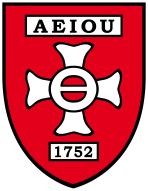 C U R R I C U L U Mfür dieFachausbildung Stabsoffizier Offizier für Öffentlichkeitsarbeit(FachAusb/StbO-OÖA)entwickelt durch Theresianische MilitärakademieSachlich für die inhaltliche und formale Richtigkeit:WR. NEUSTADT, 26.11.2019Der Kommandant der Theresianischen Militärakademie: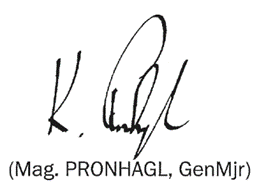 Sprachliche GleichbehandlungDie in diesem Curriculum verwendeten personenbezogenen Ausdrücke betreffen, soweit dies inhaltlich in Betracht kommt, Frauen und Männer gleichermaßen.InhaltsverzeichnisSprachliche Gleichbehandlung	2Inhaltsverzeichnis	21.	Präambel	32.	Ausbildungsziel	33.	Modul-/Lehrveranstaltungsziele	43.1	Modul-/Lehrveranstaltungsübersicht	43.2	Beschreibung der Module/Lehrveranstaltungen	53.3 Beschreibung der zusätzlichen Lehrveranstaltungen	164.	Zulassungsbedingungen, Einstiegsvoraussetzungen, Aufnahmeverfahren	174.1	Zulassungsbedingungen	174.2	Einstiegsvoraussetzungen	174.3	Einstiegsüberprüfung	175.	Didaktisch- methodische Richtlinien	185.1	Allgemeines	185.2	Allgemeine didaktische Richtlinien	186.	Prüfungsordnung	196.1	Allgemeines	196.1.1	 Prüfungsart der einzelnen Module und LV	196.1.2	 Prüfungsmodalitäten	196.2	Prüfungsergebnis und Zeugnis	207.	Kursblätter	217.1	Kursblatt: FachAusb/StbO-OÖA	217.2	Kursblatt: FachAusb/Grundlagen	227.3	Kursblatt: FachAusb/Fortbildung	231.	PräambelDie Offiziersausbildung wird nach den Vorgaben aus der Vorhabensabsicht Offiziersausbildung über das Offiziersausbildungssystem 2017 ausgerichtet und durchgeführt.Gemeinsam mit dem Fü&StbLG1 bildet die FachAusb/StbO-OÖA die Weiterbildung in der Qualifizierungsebene 1.Die FachAusb/StbO-OÖA setzt das allgemeine Verständnis eines Baon-Stabes voraus. Der Offizier als OÖA im Stab eines kleinen Verbandes ist nicht nur Verantwortlicher für seine Führungsgrundgebiete sondern darüber hinaus ein Mitarbeiter in einem Stab, der systemisch, analytisch seinen Beitrag zur Bewältigung der Aufgaben egal ob im Frieden oder Einsatz, ob in einem österreichischen oder multinationalen Stab leistet.Um den Anforderungen der Zukunft gerecht zu werden, genügt nicht nur das administrative und militärische Wissen, sondern es muss eine vernetzte Denkweise im Handeln des Stabsoffiziers Platz greifen. Zur Lösung der an ihn gestellten Aufgaben benötigt dieser OffizierFachkompetenzMethodenkompetenzSozialkompetenz.Die Ausbildung erfolgt überwiegend durch Wissensvermittlung im Bereich der theoretischen Grundlagen (Gesetze, Verordnungen und Erlässe), die durch Übungen zu einer angewandten Praxis führen sollen. Die Inhalte sind daher laufend zu aktualisieren. Die Teilnehmer sollen selbstverantwortlich, durch aktives Mitgestalten der Ausbildung (Vorkenntnisse, Erfahrungen), den Transfer des theoretischen/praktischen Wissens im Bereich ihres kleinen Verbandes (spezifische Vorgaben z.B. Waffengattung, Unterstellung) umsetzen können.Trotz exakter Strukturierung soll dem Lehrgangskommandanten ein hohes Maß an Flexibilität zugesprochen werden, um aktuellen Bedürfnissen Rechnung tragen zu können.Die Dauer des Lehrganges beträgt 30 Ausbildungstage.2.	AusbildungszielDer Absolvent kann die für den Stabsdienst und die Stabsarbeit maßgeblichen Grundsätze und Richtlinien im Fachbereich OÖA sowie der Medienarbeit im Normdienst und Einsatz nach nationalen Vorgaben zielorientiert anwenden.3.	Modul-/LehrveranstaltungszieleDie zu vermittelnden Ausbildungsinhalte haben sich nach gültigen Vorschriften, Erlässen, 
Verordnungen, Dienstbehelfen und Normen zu richten.3.1	Modul-/LehrveranstaltungsübersichtIm Rahmen des LG fallen für die Teilnehmer keine MDL an.3.2	Beschreibung der Module/Lehrveranstaltungen3.3 Beschreibung der zusätzlichen Lehrveranstaltungen4.	Zulassungsbedingungen, Einstiegsvoraussetzungen, Aufnahmeverfahren4.1	AllgemeinesZustimmung zur Teilnahme vor Lehrgangsmeldung durch die Dienstbehörde an ausbildungsverantwortliche StelleIn der Übergangsphase des OAusbSys 2017 können, aufgrund des dringenden Personalbedarfs, für Absolventen des bisherigen AusbSys auf Antrag in Abstimmung mit TherMilAk die Zulassungsbedingungen angepasst werdenAufgrund der Prioritätenreihung durch die Dienstbehörden werden durch KdoTherMilAk LG-Plätze zugeordnet. Bei auftretenden Problemen entscheidet PersFü.Die einzelnen Module sind grundsätzlich innerhalb von 3 Jahren zu absolvieren, damit die FachAusb/StbO-OÖA als ganzes gespeichert werden kann.4.2	Zulassungsbedingungen und EinstiegsvoraussetzungenFachAusb/StbO-OÖA und FachAusb/StbO-OÖA/GrundlagenFü&StbLG1 für BOKAAusb4 für UO,GA/MBO1/A1/A2 für ZivBed,(vorgesehene) Einteilung im Fachbereich ÖAFachAusb/StbO-OÖA/FortbildungFachAusb/StbO-OÖA/Grundlagen  (vorgesehene) Einteilung im Fachbereich ÖA4.3	AufnahmeverfahrenAm ersten Tag der FachAusb/StbO-OÖA ist eine Einstiegsüberprüfung abzulegen, welche ausschließlich zur Feststellung möglicher Fördermaßnahmen dient.Prüfungsinhalte:Allgemeine Grundsätze kleiner VerbandGrundsätze der Stabsarbeit im kleinen Verband5.	Didaktisch- methodische Richtlinien5.1	AllgemeinesDie Reihenfolge der Module bzw. Lehrveranstaltungen stellt eine Reihung nach Prioritäten oder zeitlicher Abfolge dar. Modul 01 und Modul 02 werden getrennt abgehalten, das Modul 01 ist vor dem Modul 02 zu absolvieren. Vor allem in der Vorbereitung auf die Lehrveranstaltungen werden die Möglichkeiten der Fernlehre vermehrt zur Anwendung gebracht. Der Absolvent soll dadurch zum selbständigen Erarbeiten von Lehrinhalten angeleitet werden. Darüber hinaus wird die Methode der Fernlehre zur Vertiefung von Lehrinhalten und Vorbereitung auf Prüfungen genützt.Mit der Absolvierung von je einer Praxiswoche auf der Ebene KdoSK und MilKdo oder KdoSKB wird das Verständnis für die übergeordnete Ebene gefördert. Diese Praxisverwendung kann auch geschlossen im Rahmen einer Großveranstaltung des ÖBH absolviert werden.5.2	Allgemeine didaktische RichtlinienAuf die Aktivierung und Förderung der Mitarbeit der Absolventen ist Wert zu legen (Fallstudie, Diskussion…).Es soll den Absolventen ermöglicht werden, persönliche Erfahrungen und Kenntnisse in den Lehrgang einzubringen (Projektmethode, Gruppenarbeit…).Entscheidend sind die Anregungen der Absolventen zu selbstgesteuertem Lernen und die Förderung des Bewusstseins der Wichtigkeit der selbständigen Wissensaktualisierung.Der Absolvent ist in seiner Funktion so weit zu festigen, dass dieser in der Lage ist, auch unter ungünstigen und wechselnden Bedingungen Aufgabenstellungen erfolgreich zu lösen. Er ist daher im Rahmen der Lehrveranstaltungen mit der Planung und der Durchführung fachspezifischer Einsatz- und Ausbildungsaufgaben zu beauftragen. Die Aufgabenstellung hat so zu erfolgen, dass selbständiges Handeln und Initiative gefördert werden. Die Ausbildung ist an die gültigen Gesetze, Verordnungen, Erlässe, Normen, Vorschriften und Dienstbehelfe uneingeschränkt gebunden.Speziell im persönlichkeitsbildenden Bereich sollen Hilfestellungen bzw. Mechanismen angeboten werden, die das Aufarbeiten von Problemen der Lehrgangsteilnehmer sowohl in militärischer als auch in persönlicher Hinsicht unterstützen. (Projektmethode, Präsentationstechniken, …).Die Kenntnis über die Funktionsweise des Österreichischen Führungssystems und die Berücksichtigung von Grundsätzen der Ebenen bezogenen Öffentlichkeitsarbeit im ÖBH sind Grundvoraussetzung für einen OÖA zur Erfüllung von Friedens- und Einsatzaufgaben im Rahmen des Führungsprozesses.6.	Prüfungsordnung6.1	AllgemeinesDer Lehrgangsabschluss ergibt sich aus den positiven Abschlüssen der einzelnen Module. Es sind daher die Module mit einer Bewertung der Absolventen abzuschließen. Die Prüfung besteht aus Teilprüfungen welche vor dem Prüfungssenat abzulegen sind.6.1.1	 Prüfungsart der einzelnen Module und LVGrundsätzlich gelten als Kriterium für die positive Absolvierung jedes Moduls, unabhängig von den genannten Prüfungen:Mind. 80% Anwesenheit in der LV und positiv beurteilte aktive Mitarbeit und Beitragsleistungen zu den geforderten Zielen der LV. 6.1.2	 PrüfungsmodalitätenDie schriftliche Prüfung hat vor der praktischen Prüfung zu erfolgen.Die Teilprüfung eines Prüfungsfaches kann bereits unmittelbar nach Abschluss derselben und nicht erst zu Ende des Lehrganges abgenommen werden.Der Lehrgangskommandant kann in den Lehrveranstaltungen „Zwischenprüfungen zur Orientierung“ anordnen, diese haben bei Bedarf in das Prüfungsergebnis mit einbezogen zu werden.Bei negativer Beurteilung einer LV hat eine Prüfung am Ende des jeweiligen Moduls zu erfolgen.Bei negativer Prüfung am Ende des Moduls, sind bis zu 2 Wiederholungsprüfungen zulässig. Diese sind jeweils innerhalb von 3 Monaten durchzuführen. Die 2. Wiederholungsprüfung hat vor einem Prüfungssenat zu erfolgen. Über die Wiederholung des Moduls entscheidet die TherMilAk.6.2	Prüfungsergebnis und ZeugnisDas Gesamtprüfungsergebnis der FachAusb/StbO-OÖA ergibt sich aus den Noten der einzelnen Module. Eine positive Note ist ab Erreichen von 60% des Maximums gegeben.Die Bewertung „Auszeichnung“ ergibt sich aus der Endnote „sehr gut“ und einer durch den Vortragenden bzw. dem Lehrgangskommandanten als überdurchschnittlich bewerteten Mitarbeit.Für jede Prüfung ist ein Prüfungsnachweis anzulegen und am Ende des Lehrganges in ein abschließendes Prüfungsprotokoll zusammenzuführen.Das abschließende Prüfungsprotokoll hat zu enthalten:Dienststelle, Ort und Datum der Prüfung(en)Prüfungssenat/EinzelprüferName des KandidatenPrüfungsfach und PrüfungsgegenständePrüfungsergebnisbestandenbestanden (mit Auszeichnung aus einzelnen Gegenständen)nicht bestandennicht abgelegtUnterschrift des Vorsitzenden, bzw. des EinzelprüfersIm Zeugnis hat das Prüfungsergebnis aufzuscheinen, welches durch einen Prüfungssenat bestimmt wird.Der Prüfungssenat besteht aus:Vorsitzender:	Institutsleiter oder Vertreter1.Beisitzer:	LGKdt2.Beisitzer:		HLO bzw. Lehrbeauftragter, welche vom Vorsitzenden bestimmt 	werden.Über die Lehrgangsteilnahme und den Lehrgangsabschluss wird ein Zeugnis für die FachAusb/StbO-OÖA ausgestellt.7.	Kursblätter7.1	Kursblatt: FachAusb/StbO-OÖA7.2	Kursblatt: FachAusb/Grundlagen7.3	Kursblatt: FachAusb/FortbildungModul-bezeichnungLehrveranstaltungenLehrveranstaltungenLehrveranstaltungenUE/AEUE/AEdavon UE/AE aNDZArbeits-
aufwand
in StdModul-bezeichnungNr.BezeichnungBezeichnungUE/AEUE/AEdavon UE/AE aNDZArbeits-
aufwand
in StdGrundlagen 1.1Aufbau und Ablauforganisation der Öffentlichkeitsarbeit im BundesheerAufbau und Ablauforganisation der Öffentlichkeitsarbeit im Bundesheer4404Grundlagen 1.2Rechtliche Grundlagen der ÖARechtliche Grundlagen der ÖA4404Grundlagen 1.3ProtokollordnungProtokollordnung4404Grundlagen 1.4Einweisung in die österreichische MedienlandschaftEinweisung in die österreichische Medienlandschaft4404Grundlagen 1.5Grundlagen der Medienanalyse und -beobachtungGrundlagen der Medienanalyse und -beobachtung2202Grundlagen 1.6MedienauswertungMedienauswertung6606Grundlagen 1.7Recherchieren und Zuarbeiten für eine PresseaussendungRecherchieren und Zuarbeiten für eine Presseaussendung6606Grundlagen 1.8LeserbriefLeserbrief6606Grundlagen 1.9Umgang mit lokalen JournalistenUmgang mit lokalen Journalisten4404Grundlagen 1.10PressebesuchPressebesuch4404Grundlagen 1.11KrisenkommunikationKrisenkommunikation4404Grundlagen 1.12Aufbau/Ablauf derInternetpräsenz des ÖBHAufbau/Ablauf derInternetpräsenz des ÖBH4404Grundlagen 1.13Gestaltung unterschiedlicher TextsortenGestaltung unterschiedlicher Textsorten1414014Grundlagen 1.14Bildaufbau, Bildsprache und Zusammenarbeit mit FotografenBildaufbau, Bildsprache und Zusammenarbeit mit Fotografen6606Grundlagen 1.15Statement TrainingStatement Training6606Grundlagen 1.16Praxis AbtÖA/MilKdoPraxis AbtÖA/MilKdo414141Fortbildung 2.1Gestaltung unterschiedlicher Textsorten - VertiefungGestaltung unterschiedlicher Textsorten - Vertiefung4404Fortbildung 2.2Bildaufbau, Bildsprache und Zusammenarbeit mit Fotografen - VertiefungBildaufbau, Bildsprache und Zusammenarbeit mit Fotografen - Vertiefung6606Fortbildung 2.3Redaktion von PublikationenRedaktion von Publikationen4404Fortbildung 2.4Aufbereiten von Texten für Web und Social MediaAufbereiten von Texten für Web und Social Media6606Fortbildung 2.5Aufbereiten Bildmaterial für Web und Social MediaAufbereiten Bildmaterial für Web und Social Media2202Fortbildung 2.6Erstellen crossmedialer redaktioneller Online-BeiträgeErstellen crossmedialer redaktioneller Online-Beiträge4404Fortbildung 2.7Rhetorik GrundlagenRhetorik Grundlagen2626026Fortbildung 2.8Rhetorik ArgumentationstechnikRhetorik Argumentationstechnik2626026Fortbildung 2.9Praxis AbtÖA KdoSK/KdoSKBPraxis AbtÖA KdoSK/KdoSKB4141041KörperausbildungKörperausbildungKörperausbildung20020PrüfungPrüfungPrüfung202AdministrationAdministrationAdministration202Gesamtsumme:Gesamtsumme:Gesamtsumme:Gesamtsumme:Gesamtsumme:262262Modulnummer/Kursschlüssel:Modul 01UE/AE:119UE/AE:119UE/AE:119UE/AE:119Arbeitsaufwand: 119ECTS-Punkte:-Arbeitsaufwand: 119ECTS-Punkte:-Arbeitsaufwand: 119ECTS-Punkte:-Arbeitsaufwand: 119ECTS-Punkte:-Arbeitsaufwand: 119ECTS-Punkte:-Modulname:GrundlagenErforderliche Vorkenntnisse:Positiv absolvierter Fü&StbLG1Erforderliche Vorkenntnisse:Positiv absolvierter Fü&StbLG1Erforderliche Vorkenntnisse:Positiv absolvierter Fü&StbLG1Erforderliche Vorkenntnisse:Positiv absolvierter Fü&StbLG1Erforderliche Vorkenntnisse:Positiv absolvierter Fü&StbLG1Erforderliche Vorkenntnisse:Positiv absolvierter Fü&StbLG1Erforderliche Vorkenntnisse:Positiv absolvierter Fü&StbLG1Erforderliche Vorkenntnisse:Positiv absolvierter Fü&StbLG1Erforderliche Vorkenntnisse:Positiv absolvierter Fü&StbLG1Modulziel: Der Absolvent kann die Grundsätze der Öffentlichkeitsarbeit des Bundesheeres erklären, ihre Aspekte auf der Ebene des kleinen Verbandes in das Führungsverfahren einbringen und die daraus resultierenden Maßnahmen im externen oder internen Verantwortungsbereich präsentieren und umsetzen.Kompetenzerwerb:Der Absolvent kann Verfahren, welche die Öffentlichkeitsarbeit des Bundesheeres und den Umgang mit Medien/Medienvertretern betreffen einleiten und den Kommandanten beraten.Fertigkeiten:Der Absolvent kann die Grundsätze der Öffentlichkeitsarbeit des Bundesheeres und der Medienarbeit im In- und Ausland anwenden, relevanter Medienberichte gemäß der ressortinternen Vorgaben Medienkonzepte erstellen sowie Pressebesuche gemäß den Vorgaben des Ressorts planen und umsetzen.Kenntnisse:Der Absolvent hat Kenntnisse über die Grundsätze, Regelungen und Techniken in der Erstellung von Medienberichten und den Umgang mit Medienvertretern.Modulziel: Der Absolvent kann die Grundsätze der Öffentlichkeitsarbeit des Bundesheeres erklären, ihre Aspekte auf der Ebene des kleinen Verbandes in das Führungsverfahren einbringen und die daraus resultierenden Maßnahmen im externen oder internen Verantwortungsbereich präsentieren und umsetzen.Kompetenzerwerb:Der Absolvent kann Verfahren, welche die Öffentlichkeitsarbeit des Bundesheeres und den Umgang mit Medien/Medienvertretern betreffen einleiten und den Kommandanten beraten.Fertigkeiten:Der Absolvent kann die Grundsätze der Öffentlichkeitsarbeit des Bundesheeres und der Medienarbeit im In- und Ausland anwenden, relevanter Medienberichte gemäß der ressortinternen Vorgaben Medienkonzepte erstellen sowie Pressebesuche gemäß den Vorgaben des Ressorts planen und umsetzen.Kenntnisse:Der Absolvent hat Kenntnisse über die Grundsätze, Regelungen und Techniken in der Erstellung von Medienberichten und den Umgang mit Medienvertretern.Modulziel: Der Absolvent kann die Grundsätze der Öffentlichkeitsarbeit des Bundesheeres erklären, ihre Aspekte auf der Ebene des kleinen Verbandes in das Führungsverfahren einbringen und die daraus resultierenden Maßnahmen im externen oder internen Verantwortungsbereich präsentieren und umsetzen.Kompetenzerwerb:Der Absolvent kann Verfahren, welche die Öffentlichkeitsarbeit des Bundesheeres und den Umgang mit Medien/Medienvertretern betreffen einleiten und den Kommandanten beraten.Fertigkeiten:Der Absolvent kann die Grundsätze der Öffentlichkeitsarbeit des Bundesheeres und der Medienarbeit im In- und Ausland anwenden, relevanter Medienberichte gemäß der ressortinternen Vorgaben Medienkonzepte erstellen sowie Pressebesuche gemäß den Vorgaben des Ressorts planen und umsetzen.Kenntnisse:Der Absolvent hat Kenntnisse über die Grundsätze, Regelungen und Techniken in der Erstellung von Medienberichten und den Umgang mit Medienvertretern.Modulziel: Der Absolvent kann die Grundsätze der Öffentlichkeitsarbeit des Bundesheeres erklären, ihre Aspekte auf der Ebene des kleinen Verbandes in das Führungsverfahren einbringen und die daraus resultierenden Maßnahmen im externen oder internen Verantwortungsbereich präsentieren und umsetzen.Kompetenzerwerb:Der Absolvent kann Verfahren, welche die Öffentlichkeitsarbeit des Bundesheeres und den Umgang mit Medien/Medienvertretern betreffen einleiten und den Kommandanten beraten.Fertigkeiten:Der Absolvent kann die Grundsätze der Öffentlichkeitsarbeit des Bundesheeres und der Medienarbeit im In- und Ausland anwenden, relevanter Medienberichte gemäß der ressortinternen Vorgaben Medienkonzepte erstellen sowie Pressebesuche gemäß den Vorgaben des Ressorts planen und umsetzen.Kenntnisse:Der Absolvent hat Kenntnisse über die Grundsätze, Regelungen und Techniken in der Erstellung von Medienberichten und den Umgang mit Medienvertretern.Modulziel: Der Absolvent kann die Grundsätze der Öffentlichkeitsarbeit des Bundesheeres erklären, ihre Aspekte auf der Ebene des kleinen Verbandes in das Führungsverfahren einbringen und die daraus resultierenden Maßnahmen im externen oder internen Verantwortungsbereich präsentieren und umsetzen.Kompetenzerwerb:Der Absolvent kann Verfahren, welche die Öffentlichkeitsarbeit des Bundesheeres und den Umgang mit Medien/Medienvertretern betreffen einleiten und den Kommandanten beraten.Fertigkeiten:Der Absolvent kann die Grundsätze der Öffentlichkeitsarbeit des Bundesheeres und der Medienarbeit im In- und Ausland anwenden, relevanter Medienberichte gemäß der ressortinternen Vorgaben Medienkonzepte erstellen sowie Pressebesuche gemäß den Vorgaben des Ressorts planen und umsetzen.Kenntnisse:Der Absolvent hat Kenntnisse über die Grundsätze, Regelungen und Techniken in der Erstellung von Medienberichten und den Umgang mit Medienvertretern.Modulziel: Der Absolvent kann die Grundsätze der Öffentlichkeitsarbeit des Bundesheeres erklären, ihre Aspekte auf der Ebene des kleinen Verbandes in das Führungsverfahren einbringen und die daraus resultierenden Maßnahmen im externen oder internen Verantwortungsbereich präsentieren und umsetzen.Kompetenzerwerb:Der Absolvent kann Verfahren, welche die Öffentlichkeitsarbeit des Bundesheeres und den Umgang mit Medien/Medienvertretern betreffen einleiten und den Kommandanten beraten.Fertigkeiten:Der Absolvent kann die Grundsätze der Öffentlichkeitsarbeit des Bundesheeres und der Medienarbeit im In- und Ausland anwenden, relevanter Medienberichte gemäß der ressortinternen Vorgaben Medienkonzepte erstellen sowie Pressebesuche gemäß den Vorgaben des Ressorts planen und umsetzen.Kenntnisse:Der Absolvent hat Kenntnisse über die Grundsätze, Regelungen und Techniken in der Erstellung von Medienberichten und den Umgang mit Medienvertretern.Modulziel: Der Absolvent kann die Grundsätze der Öffentlichkeitsarbeit des Bundesheeres erklären, ihre Aspekte auf der Ebene des kleinen Verbandes in das Führungsverfahren einbringen und die daraus resultierenden Maßnahmen im externen oder internen Verantwortungsbereich präsentieren und umsetzen.Kompetenzerwerb:Der Absolvent kann Verfahren, welche die Öffentlichkeitsarbeit des Bundesheeres und den Umgang mit Medien/Medienvertretern betreffen einleiten und den Kommandanten beraten.Fertigkeiten:Der Absolvent kann die Grundsätze der Öffentlichkeitsarbeit des Bundesheeres und der Medienarbeit im In- und Ausland anwenden, relevanter Medienberichte gemäß der ressortinternen Vorgaben Medienkonzepte erstellen sowie Pressebesuche gemäß den Vorgaben des Ressorts planen und umsetzen.Kenntnisse:Der Absolvent hat Kenntnisse über die Grundsätze, Regelungen und Techniken in der Erstellung von Medienberichten und den Umgang mit Medienvertretern.Modulziel: Der Absolvent kann die Grundsätze der Öffentlichkeitsarbeit des Bundesheeres erklären, ihre Aspekte auf der Ebene des kleinen Verbandes in das Führungsverfahren einbringen und die daraus resultierenden Maßnahmen im externen oder internen Verantwortungsbereich präsentieren und umsetzen.Kompetenzerwerb:Der Absolvent kann Verfahren, welche die Öffentlichkeitsarbeit des Bundesheeres und den Umgang mit Medien/Medienvertretern betreffen einleiten und den Kommandanten beraten.Fertigkeiten:Der Absolvent kann die Grundsätze der Öffentlichkeitsarbeit des Bundesheeres und der Medienarbeit im In- und Ausland anwenden, relevanter Medienberichte gemäß der ressortinternen Vorgaben Medienkonzepte erstellen sowie Pressebesuche gemäß den Vorgaben des Ressorts planen und umsetzen.Kenntnisse:Der Absolvent hat Kenntnisse über die Grundsätze, Regelungen und Techniken in der Erstellung von Medienberichten und den Umgang mit Medienvertretern.Modulziel: Der Absolvent kann die Grundsätze der Öffentlichkeitsarbeit des Bundesheeres erklären, ihre Aspekte auf der Ebene des kleinen Verbandes in das Führungsverfahren einbringen und die daraus resultierenden Maßnahmen im externen oder internen Verantwortungsbereich präsentieren und umsetzen.Kompetenzerwerb:Der Absolvent kann Verfahren, welche die Öffentlichkeitsarbeit des Bundesheeres und den Umgang mit Medien/Medienvertretern betreffen einleiten und den Kommandanten beraten.Fertigkeiten:Der Absolvent kann die Grundsätze der Öffentlichkeitsarbeit des Bundesheeres und der Medienarbeit im In- und Ausland anwenden, relevanter Medienberichte gemäß der ressortinternen Vorgaben Medienkonzepte erstellen sowie Pressebesuche gemäß den Vorgaben des Ressorts planen und umsetzen.Kenntnisse:Der Absolvent hat Kenntnisse über die Grundsätze, Regelungen und Techniken in der Erstellung von Medienberichten und den Umgang mit Medienvertretern.Modulziel: Der Absolvent kann die Grundsätze der Öffentlichkeitsarbeit des Bundesheeres erklären, ihre Aspekte auf der Ebene des kleinen Verbandes in das Führungsverfahren einbringen und die daraus resultierenden Maßnahmen im externen oder internen Verantwortungsbereich präsentieren und umsetzen.Kompetenzerwerb:Der Absolvent kann Verfahren, welche die Öffentlichkeitsarbeit des Bundesheeres und den Umgang mit Medien/Medienvertretern betreffen einleiten und den Kommandanten beraten.Fertigkeiten:Der Absolvent kann die Grundsätze der Öffentlichkeitsarbeit des Bundesheeres und der Medienarbeit im In- und Ausland anwenden, relevanter Medienberichte gemäß der ressortinternen Vorgaben Medienkonzepte erstellen sowie Pressebesuche gemäß den Vorgaben des Ressorts planen und umsetzen.Kenntnisse:Der Absolvent hat Kenntnisse über die Grundsätze, Regelungen und Techniken in der Erstellung von Medienberichten und den Umgang mit Medienvertretern.Lehrveranstaltung:1.1 Aufbau und Ablauforganisation der Öffentlichkeitsarbeit im BundesheerLehrveranstaltung:1.1 Aufbau und Ablauforganisation der Öffentlichkeitsarbeit im BundesheerLehrveranstaltung:1.1 Aufbau und Ablauforganisation der Öffentlichkeitsarbeit im BundesheerLehrveranstaltung:1.1 Aufbau und Ablauforganisation der Öffentlichkeitsarbeit im BundesheerLehrveranstaltung:1.1 Aufbau und Ablauforganisation der Öffentlichkeitsarbeit im BundesheerLehrveranstaltung:1.1 Aufbau und Ablauforganisation der Öffentlichkeitsarbeit im BundesheerLehrveranstaltung:1.1 Aufbau und Ablauforganisation der Öffentlichkeitsarbeit im BundesheerLehrveranstaltung:1.1 Aufbau und Ablauforganisation der Öffentlichkeitsarbeit im BundesheerLehrveranstaltung:1.1 Aufbau und Ablauforganisation der Öffentlichkeitsarbeit im BundesheerLehrveranstaltung:1.1 Aufbau und Ablauforganisation der Öffentlichkeitsarbeit im BundesheerArbeitsaufwand: 4Arbeitsaufwand: 4UE/AE: 4UE/AE: 4UE/AE: 4UE/AE: 4UE/AE: 4AnmerkungAnmerkungAnmerkungLehrveranstaltungsziel:Aufbau und Ablauforganisation der Öffentlichkeitsarbeit im Bundesheer kennen und erklären können, mit vorgesetzten Dienststellen und Fachvorgesetzten zusammenarbeiten können.Lehrveranstaltungsziel:Aufbau und Ablauforganisation der Öffentlichkeitsarbeit im Bundesheer kennen und erklären können, mit vorgesetzten Dienststellen und Fachvorgesetzten zusammenarbeiten können.Fachl. Qualifikation des Lehrpersonals:Fachpersonal ÖA/MilKdo, ZIW/BMLVFachl. Qualifikation des Lehrpersonals:Fachpersonal ÖA/MilKdo, ZIW/BMLVFachl. Qualifikation des Lehrpersonals:Fachpersonal ÖA/MilKdo, ZIW/BMLVFachl. Qualifikation des Lehrpersonals:Fachpersonal ÖA/MilKdo, ZIW/BMLVFachl. Qualifikation des Lehrpersonals:Fachpersonal ÖA/MilKdo, ZIW/BMLVVoraussetzung(en) zum Besuch dieser LV: keineVoraussetzung(en) zum Besuch dieser LV: keineVoraussetzung(en) zum Besuch dieser LV: keineVoraussetzung(en) zum Besuch dieser LV: keineVoraussetzung(en) zum Besuch dieser LV: keineVoraussetzung(en) zum Besuch dieser LV: keineVoraussetzung(en) zum Besuch dieser LV: keineVoraussetzung(en) zum Besuch dieser LV: keineVoraussetzung(en) zum Besuch dieser LV: keineVoraussetzung(en) zum Besuch dieser LV: keineGrundlage(n) für die LV: Konzepte ÖBH, DVBH (zE) Truppenführung, DBÖA ÖBHGrundlage(n) für die LV: Konzepte ÖBH, DVBH (zE) Truppenführung, DBÖA ÖBHGrundlage(n) für die LV: Konzepte ÖBH, DVBH (zE) Truppenführung, DBÖA ÖBHGrundlage(n) für die LV: Konzepte ÖBH, DVBH (zE) Truppenführung, DBÖA ÖBHGrundlage(n) für die LV: Konzepte ÖBH, DVBH (zE) Truppenführung, DBÖA ÖBHGrundlage(n) für die LV: Konzepte ÖBH, DVBH (zE) Truppenführung, DBÖA ÖBHGrundlage(n) für die LV: Konzepte ÖBH, DVBH (zE) Truppenführung, DBÖA ÖBHGrundlage(n) für die LV: Konzepte ÖBH, DVBH (zE) Truppenführung, DBÖA ÖBHGrundlage(n) für die LV: Konzepte ÖBH, DVBH (zE) Truppenführung, DBÖA ÖBHGrundlage(n) für die LV: Konzepte ÖBH, DVBH (zE) Truppenführung, DBÖA ÖBHZu verwendende Ausbildungsmittel und Simulation: HSZu verwendende Ausbildungsmittel und Simulation: HSZu verwendende Ausbildungsmittel und Simulation: HSZu verwendende Ausbildungsmittel und Simulation: HSZu verwendende Ausbildungsmittel und Simulation: HSZu verwendende Ausbildungsmittel und Simulation: HSZu verwendende Ausbildungsmittel und Simulation: HSZu verwendende Ausbildungsmittel und Simulation: HSZu verwendende Ausbildungsmittel und Simulation: HSZu verwendende Ausbildungsmittel und Simulation: HSLehrveranstaltung:1.2 Rechtliche Grundlagen der ÖALehrveranstaltung:1.2 Rechtliche Grundlagen der ÖALehrveranstaltung:1.2 Rechtliche Grundlagen der ÖALehrveranstaltung:1.2 Rechtliche Grundlagen der ÖALehrveranstaltung:1.2 Rechtliche Grundlagen der ÖALehrveranstaltung:1.2 Rechtliche Grundlagen der ÖALehrveranstaltung:1.2 Rechtliche Grundlagen der ÖALehrveranstaltung:1.2 Rechtliche Grundlagen der ÖALehrveranstaltung:1.2 Rechtliche Grundlagen der ÖALehrveranstaltung:1.2 Rechtliche Grundlagen der ÖAArbeitsaufwand: 4Arbeitsaufwand: 4UE/AE: 4UE/AE: 4UE/AE: 4UE/AE: 4UE/AE: 4AnmerkungAnmerkungAnmerkungLehrveranstaltungsziel:Grundlagen des Veranstaltungsrechts und einschlägige Rechtsgrundlagen kennen, Vorgaben für die Anmeldung von Veranstaltungen kennen, Haftungsfragen bei Veranstaltungen kennen, Maßnahmen für eigene Veranstaltungen treffen können, Bild- und Persönlichkeitsrechte kennen und anwenden können.Lehrveranstaltungsziel:Grundlagen des Veranstaltungsrechts und einschlägige Rechtsgrundlagen kennen, Vorgaben für die Anmeldung von Veranstaltungen kennen, Haftungsfragen bei Veranstaltungen kennen, Maßnahmen für eigene Veranstaltungen treffen können, Bild- und Persönlichkeitsrechte kennen und anwenden können.Fachl. Qualifikation des Lehrpersonals:Fachpersonal ÖA/MilKdo, Rechtsberater MilKdoFachl. Qualifikation des Lehrpersonals:Fachpersonal ÖA/MilKdo, Rechtsberater MilKdoFachl. Qualifikation des Lehrpersonals:Fachpersonal ÖA/MilKdo, Rechtsberater MilKdoFachl. Qualifikation des Lehrpersonals:Fachpersonal ÖA/MilKdo, Rechtsberater MilKdoFachl. Qualifikation des Lehrpersonals:Fachpersonal ÖA/MilKdo, Rechtsberater MilKdoVoraussetzung(en) zum Besuch dieser LV: keineVoraussetzung(en) zum Besuch dieser LV: keineVoraussetzung(en) zum Besuch dieser LV: keineVoraussetzung(en) zum Besuch dieser LV: keineVoraussetzung(en) zum Besuch dieser LV: keineVoraussetzung(en) zum Besuch dieser LV: keineVoraussetzung(en) zum Besuch dieser LV: keineVoraussetzung(en) zum Besuch dieser LV: keineVoraussetzung(en) zum Besuch dieser LV: keineVoraussetzung(en) zum Besuch dieser LV: keineGrundlage(n) für die LV: Konzepte ÖBH, DBÖA ÖBH, Jugendschutzgesetz, VeranstaltungsgesetzGrundlage(n) für die LV: Konzepte ÖBH, DBÖA ÖBH, Jugendschutzgesetz, VeranstaltungsgesetzGrundlage(n) für die LV: Konzepte ÖBH, DBÖA ÖBH, Jugendschutzgesetz, VeranstaltungsgesetzGrundlage(n) für die LV: Konzepte ÖBH, DBÖA ÖBH, Jugendschutzgesetz, VeranstaltungsgesetzGrundlage(n) für die LV: Konzepte ÖBH, DBÖA ÖBH, Jugendschutzgesetz, VeranstaltungsgesetzGrundlage(n) für die LV: Konzepte ÖBH, DBÖA ÖBH, Jugendschutzgesetz, VeranstaltungsgesetzGrundlage(n) für die LV: Konzepte ÖBH, DBÖA ÖBH, Jugendschutzgesetz, VeranstaltungsgesetzGrundlage(n) für die LV: Konzepte ÖBH, DBÖA ÖBH, Jugendschutzgesetz, VeranstaltungsgesetzGrundlage(n) für die LV: Konzepte ÖBH, DBÖA ÖBH, Jugendschutzgesetz, VeranstaltungsgesetzGrundlage(n) für die LV: Konzepte ÖBH, DBÖA ÖBH, Jugendschutzgesetz, VeranstaltungsgesetzZu verwendende Ausbildungsmittel und Simulation: HSZu verwendende Ausbildungsmittel und Simulation: HSZu verwendende Ausbildungsmittel und Simulation: HSZu verwendende Ausbildungsmittel und Simulation: HSZu verwendende Ausbildungsmittel und Simulation: HSZu verwendende Ausbildungsmittel und Simulation: HSZu verwendende Ausbildungsmittel und Simulation: HSZu verwendende Ausbildungsmittel und Simulation: HSZu verwendende Ausbildungsmittel und Simulation: HSZu verwendende Ausbildungsmittel und Simulation: HSLehrveranstaltung:1.3 ProtokollordnungLehrveranstaltung:1.3 ProtokollordnungLehrveranstaltung:1.3 ProtokollordnungLehrveranstaltung:1.3 ProtokollordnungLehrveranstaltung:1.3 ProtokollordnungLehrveranstaltung:1.3 ProtokollordnungLehrveranstaltung:1.3 ProtokollordnungLehrveranstaltung:1.3 ProtokollordnungLehrveranstaltung:1.3 ProtokollordnungLehrveranstaltung:1.3 ProtokollordnungArbeitsaufwand: 4Arbeitsaufwand: 4Arbeitsaufwand: 4UE/AE: 4UE/AE: 4UE/AE: 4UE/AE: 4UE/AE: 4AnmerkungAnmerkungLehrveranstaltungsziel:Die Protokollordnung der vorgesetzten Dienst-stelle kennen und bei Veranstaltungen anwenden können, spezifische Protokollordnungen kennen und anwenden können.Lehrveranstaltungsziel:Die Protokollordnung der vorgesetzten Dienst-stelle kennen und bei Veranstaltungen anwenden können, spezifische Protokollordnungen kennen und anwenden können.Lehrveranstaltungsziel:Die Protokollordnung der vorgesetzten Dienst-stelle kennen und bei Veranstaltungen anwenden können, spezifische Protokollordnungen kennen und anwenden können.Fachl. Qualifikation des Lehrpersonals:Fachpersonal ÖA/MilKdo, KdoSK, KdoSKBFachl. Qualifikation des Lehrpersonals:Fachpersonal ÖA/MilKdo, KdoSK, KdoSKBFachl. Qualifikation des Lehrpersonals:Fachpersonal ÖA/MilKdo, KdoSK, KdoSKBFachl. Qualifikation des Lehrpersonals:Fachpersonal ÖA/MilKdo, KdoSK, KdoSKBFachl. Qualifikation des Lehrpersonals:Fachpersonal ÖA/MilKdo, KdoSK, KdoSKBVoraussetzung(en) zum Besuch dieser LV: keineVoraussetzung(en) zum Besuch dieser LV: keineVoraussetzung(en) zum Besuch dieser LV: keineVoraussetzung(en) zum Besuch dieser LV: keineVoraussetzung(en) zum Besuch dieser LV: keineVoraussetzung(en) zum Besuch dieser LV: keineVoraussetzung(en) zum Besuch dieser LV: keineVoraussetzung(en) zum Besuch dieser LV: keineVoraussetzung(en) zum Besuch dieser LV: keineVoraussetzung(en) zum Besuch dieser LV: keineGrundlage(n) für die LV: durch Lehrpersonal verfügbar gemachte Fachliteratur/VortragsunterlagenGrundlage(n) für die LV: durch Lehrpersonal verfügbar gemachte Fachliteratur/VortragsunterlagenGrundlage(n) für die LV: durch Lehrpersonal verfügbar gemachte Fachliteratur/VortragsunterlagenGrundlage(n) für die LV: durch Lehrpersonal verfügbar gemachte Fachliteratur/VortragsunterlagenGrundlage(n) für die LV: durch Lehrpersonal verfügbar gemachte Fachliteratur/VortragsunterlagenGrundlage(n) für die LV: durch Lehrpersonal verfügbar gemachte Fachliteratur/VortragsunterlagenGrundlage(n) für die LV: durch Lehrpersonal verfügbar gemachte Fachliteratur/VortragsunterlagenGrundlage(n) für die LV: durch Lehrpersonal verfügbar gemachte Fachliteratur/VortragsunterlagenGrundlage(n) für die LV: durch Lehrpersonal verfügbar gemachte Fachliteratur/VortragsunterlagenGrundlage(n) für die LV: durch Lehrpersonal verfügbar gemachte Fachliteratur/VortragsunterlagenZu verwendende Ausbildungsmittel und SimulationHSZu verwendende Ausbildungsmittel und SimulationHSZu verwendende Ausbildungsmittel und SimulationHSZu verwendende Ausbildungsmittel und SimulationHSZu verwendende Ausbildungsmittel und SimulationHSZu verwendende Ausbildungsmittel und SimulationHSZu verwendende Ausbildungsmittel und SimulationHSZu verwendende Ausbildungsmittel und SimulationHSZu verwendende Ausbildungsmittel und SimulationHSZu verwendende Ausbildungsmittel und SimulationHSLehrveranstaltung:1.4 Einweisung in die österreichische MedienlandschaftLehrveranstaltung:1.4 Einweisung in die österreichische MedienlandschaftLehrveranstaltung:1.4 Einweisung in die österreichische MedienlandschaftLehrveranstaltung:1.4 Einweisung in die österreichische MedienlandschaftLehrveranstaltung:1.4 Einweisung in die österreichische MedienlandschaftLehrveranstaltung:1.4 Einweisung in die österreichische MedienlandschaftLehrveranstaltung:1.4 Einweisung in die österreichische MedienlandschaftLehrveranstaltung:1.4 Einweisung in die österreichische MedienlandschaftLehrveranstaltung:1.4 Einweisung in die österreichische MedienlandschaftLehrveranstaltung:1.4 Einweisung in die österreichische MedienlandschaftArbeitsaufwand: 4Arbeitsaufwand: 4Arbeitsaufwand: 4UE/AE: 4UE/AE: 4UE/AE: 4UE/AE: 4UE/AE: 4AnmerkungAnmerkungLehrveranstaltungsziel:Die verschiedenen Medien und ihre Hintergründe in Österreich kennen und Ableitungen für die eigene Arbeit treffen können.Lehrveranstaltungsziel:Die verschiedenen Medien und ihre Hintergründe in Österreich kennen und Ableitungen für die eigene Arbeit treffen können.Lehrveranstaltungsziel:Die verschiedenen Medien und ihre Hintergründe in Österreich kennen und Ableitungen für die eigene Arbeit treffen können.Fachl. Qualifikation des Lehrpersonals:Fachpersonal ÖA/MilKdo, ZIW/BMLVFachl. Qualifikation des Lehrpersonals:Fachpersonal ÖA/MilKdo, ZIW/BMLVFachl. Qualifikation des Lehrpersonals:Fachpersonal ÖA/MilKdo, ZIW/BMLVFachl. Qualifikation des Lehrpersonals:Fachpersonal ÖA/MilKdo, ZIW/BMLVFachl. Qualifikation des Lehrpersonals:Fachpersonal ÖA/MilKdo, ZIW/BMLVVoraussetzung(en) zum Besuch dieser LV: keineVoraussetzung(en) zum Besuch dieser LV: keineVoraussetzung(en) zum Besuch dieser LV: keineVoraussetzung(en) zum Besuch dieser LV: keineVoraussetzung(en) zum Besuch dieser LV: keineVoraussetzung(en) zum Besuch dieser LV: keineVoraussetzung(en) zum Besuch dieser LV: keineVoraussetzung(en) zum Besuch dieser LV: keineVoraussetzung(en) zum Besuch dieser LV: keineVoraussetzung(en) zum Besuch dieser LV: keineGrundlage(n) für die LV: Konzepte ÖBH, DBÖA ÖBHGrundlage(n) für die LV: Konzepte ÖBH, DBÖA ÖBHGrundlage(n) für die LV: Konzepte ÖBH, DBÖA ÖBHGrundlage(n) für die LV: Konzepte ÖBH, DBÖA ÖBHGrundlage(n) für die LV: Konzepte ÖBH, DBÖA ÖBHGrundlage(n) für die LV: Konzepte ÖBH, DBÖA ÖBHGrundlage(n) für die LV: Konzepte ÖBH, DBÖA ÖBHGrundlage(n) für die LV: Konzepte ÖBH, DBÖA ÖBHGrundlage(n) für die LV: Konzepte ÖBH, DBÖA ÖBHGrundlage(n) für die LV: Konzepte ÖBH, DBÖA ÖBHZu verwendende Ausbildungsmittel und Simulation: HSZu verwendende Ausbildungsmittel und Simulation: HSZu verwendende Ausbildungsmittel und Simulation: HSZu verwendende Ausbildungsmittel und Simulation: HSZu verwendende Ausbildungsmittel und Simulation: HSZu verwendende Ausbildungsmittel und Simulation: HSZu verwendende Ausbildungsmittel und Simulation: HSZu verwendende Ausbildungsmittel und Simulation: HSZu verwendende Ausbildungsmittel und Simulation: HSZu verwendende Ausbildungsmittel und Simulation: HSLehrveranstaltung:1.5 Grundlagen der Medienanalyse und -beobachtungLehrveranstaltung:1.5 Grundlagen der Medienanalyse und -beobachtungLehrveranstaltung:1.5 Grundlagen der Medienanalyse und -beobachtungLehrveranstaltung:1.5 Grundlagen der Medienanalyse und -beobachtungLehrveranstaltung:1.5 Grundlagen der Medienanalyse und -beobachtungLehrveranstaltung:1.5 Grundlagen der Medienanalyse und -beobachtungLehrveranstaltung:1.5 Grundlagen der Medienanalyse und -beobachtungLehrveranstaltung:1.5 Grundlagen der Medienanalyse und -beobachtungLehrveranstaltung:1.5 Grundlagen der Medienanalyse und -beobachtungLehrveranstaltung:1.5 Grundlagen der Medienanalyse und -beobachtungArbeitsaufwand: 2Arbeitsaufwand: 2Arbeitsaufwand: 2UE/AE: 2UE/AE: 2UE/AE: 2UE/AE: 2UE/AE: 2AnmerkungAnmerkungLehrveranstaltungsziel:Methoden der Medienbeobachtung und -analyse kennen, verschiedene Medien in Bezug auf den eigenen Verband, die eigene Dienststelle beobachten und analysieren können.Lehrveranstaltungsziel:Methoden der Medienbeobachtung und -analyse kennen, verschiedene Medien in Bezug auf den eigenen Verband, die eigene Dienststelle beobachten und analysieren können.Lehrveranstaltungsziel:Methoden der Medienbeobachtung und -analyse kennen, verschiedene Medien in Bezug auf den eigenen Verband, die eigene Dienststelle beobachten und analysieren können.Fachl. Qualifikation des Lehrpersonals:Fachpersonal ÖA/MilKdo, ZIW/BMLVFachl. Qualifikation des Lehrpersonals:Fachpersonal ÖA/MilKdo, ZIW/BMLVFachl. Qualifikation des Lehrpersonals:Fachpersonal ÖA/MilKdo, ZIW/BMLVFachl. Qualifikation des Lehrpersonals:Fachpersonal ÖA/MilKdo, ZIW/BMLVFachl. Qualifikation des Lehrpersonals:Fachpersonal ÖA/MilKdo, ZIW/BMLVVoraussetzung(en) zum Besuch dieser LV: keineVoraussetzung(en) zum Besuch dieser LV: keineVoraussetzung(en) zum Besuch dieser LV: keineVoraussetzung(en) zum Besuch dieser LV: keineVoraussetzung(en) zum Besuch dieser LV: keineVoraussetzung(en) zum Besuch dieser LV: keineVoraussetzung(en) zum Besuch dieser LV: keineVoraussetzung(en) zum Besuch dieser LV: keineVoraussetzung(en) zum Besuch dieser LV: keineVoraussetzung(en) zum Besuch dieser LV: keineGrundlage(n) für die LV: Konzepte ÖBH, DBÖA ÖBHGrundlage(n) für die LV: Konzepte ÖBH, DBÖA ÖBHGrundlage(n) für die LV: Konzepte ÖBH, DBÖA ÖBHGrundlage(n) für die LV: Konzepte ÖBH, DBÖA ÖBHGrundlage(n) für die LV: Konzepte ÖBH, DBÖA ÖBHGrundlage(n) für die LV: Konzepte ÖBH, DBÖA ÖBHGrundlage(n) für die LV: Konzepte ÖBH, DBÖA ÖBHGrundlage(n) für die LV: Konzepte ÖBH, DBÖA ÖBHGrundlage(n) für die LV: Konzepte ÖBH, DBÖA ÖBHGrundlage(n) für die LV: Konzepte ÖBH, DBÖA ÖBHZu verwendende Ausbildungsmittel und Simulation: HSZu verwendende Ausbildungsmittel und Simulation: HSZu verwendende Ausbildungsmittel und Simulation: HSZu verwendende Ausbildungsmittel und Simulation: HSZu verwendende Ausbildungsmittel und Simulation: HSZu verwendende Ausbildungsmittel und Simulation: HSZu verwendende Ausbildungsmittel und Simulation: HSZu verwendende Ausbildungsmittel und Simulation: HSZu verwendende Ausbildungsmittel und Simulation: HSZu verwendende Ausbildungsmittel und Simulation: HSLehrveranstaltung:1.6 MedienauswertungLehrveranstaltung:1.6 MedienauswertungLehrveranstaltung:1.6 MedienauswertungLehrveranstaltung:1.6 MedienauswertungLehrveranstaltung:1.6 MedienauswertungLehrveranstaltung:1.6 MedienauswertungLehrveranstaltung:1.6 MedienauswertungLehrveranstaltung:1.6 MedienauswertungLehrveranstaltung:1.6 MedienauswertungLehrveranstaltung:1.6 MedienauswertungArbeitsaufwand: 6Arbeitsaufwand: 6Arbeitsaufwand: 6UE/AE: 6UE/AE: 6UE/AE: 6UE/AE: 6UE/AE: 6AnmerkungAnmerkungLehrveranstaltungsziel:Die verschiedene Medien und deren Berichterstattung in Bezug auf den eigenen Verband, die eigene Dienststelle auswerten können, Beiträge für die Stabsarbeit liefern können.Lehrveranstaltungsziel:Die verschiedene Medien und deren Berichterstattung in Bezug auf den eigenen Verband, die eigene Dienststelle auswerten können, Beiträge für die Stabsarbeit liefern können.Lehrveranstaltungsziel:Die verschiedene Medien und deren Berichterstattung in Bezug auf den eigenen Verband, die eigene Dienststelle auswerten können, Beiträge für die Stabsarbeit liefern können.Fachl. Qualifikation des Lehrpersonals:Fachpersonal ÖA/MilKdo, KdoSK, KdoSKBFachl. Qualifikation des Lehrpersonals:Fachpersonal ÖA/MilKdo, KdoSK, KdoSKBFachl. Qualifikation des Lehrpersonals:Fachpersonal ÖA/MilKdo, KdoSK, KdoSKBFachl. Qualifikation des Lehrpersonals:Fachpersonal ÖA/MilKdo, KdoSK, KdoSKBFachl. Qualifikation des Lehrpersonals:Fachpersonal ÖA/MilKdo, KdoSK, KdoSKBVoraussetzung(en) zum Besuch dieser LV: keineVoraussetzung(en) zum Besuch dieser LV: keineVoraussetzung(en) zum Besuch dieser LV: keineVoraussetzung(en) zum Besuch dieser LV: keineVoraussetzung(en) zum Besuch dieser LV: keineVoraussetzung(en) zum Besuch dieser LV: keineVoraussetzung(en) zum Besuch dieser LV: keineVoraussetzung(en) zum Besuch dieser LV: keineVoraussetzung(en) zum Besuch dieser LV: keineVoraussetzung(en) zum Besuch dieser LV: keineGrundlage(n) für die LV: Konzepte ÖBH, DBÖA ÖBHGrundlage(n) für die LV: Konzepte ÖBH, DBÖA ÖBHGrundlage(n) für die LV: Konzepte ÖBH, DBÖA ÖBHGrundlage(n) für die LV: Konzepte ÖBH, DBÖA ÖBHGrundlage(n) für die LV: Konzepte ÖBH, DBÖA ÖBHGrundlage(n) für die LV: Konzepte ÖBH, DBÖA ÖBHGrundlage(n) für die LV: Konzepte ÖBH, DBÖA ÖBHGrundlage(n) für die LV: Konzepte ÖBH, DBÖA ÖBHGrundlage(n) für die LV: Konzepte ÖBH, DBÖA ÖBHGrundlage(n) für die LV: Konzepte ÖBH, DBÖA ÖBHZu verwendende Ausbildungsmittel und Simulation: HSZu verwendende Ausbildungsmittel und Simulation: HSZu verwendende Ausbildungsmittel und Simulation: HSZu verwendende Ausbildungsmittel und Simulation: HSZu verwendende Ausbildungsmittel und Simulation: HSZu verwendende Ausbildungsmittel und Simulation: HSZu verwendende Ausbildungsmittel und Simulation: HSZu verwendende Ausbildungsmittel und Simulation: HSZu verwendende Ausbildungsmittel und Simulation: HSZu verwendende Ausbildungsmittel und Simulation: HSLehrveranstaltung:1.7 Recherchieren und Zuarbeiten für eine PresseaussendungLehrveranstaltung:1.7 Recherchieren und Zuarbeiten für eine PresseaussendungLehrveranstaltung:1.7 Recherchieren und Zuarbeiten für eine PresseaussendungLehrveranstaltung:1.7 Recherchieren und Zuarbeiten für eine PresseaussendungLehrveranstaltung:1.7 Recherchieren und Zuarbeiten für eine PresseaussendungLehrveranstaltung:1.7 Recherchieren und Zuarbeiten für eine PresseaussendungLehrveranstaltung:1.7 Recherchieren und Zuarbeiten für eine PresseaussendungLehrveranstaltung:1.7 Recherchieren und Zuarbeiten für eine PresseaussendungLehrveranstaltung:1.7 Recherchieren und Zuarbeiten für eine PresseaussendungArbeitsaufwand: 6Arbeitsaufwand: 6Arbeitsaufwand: 6Arbeitsaufwand: 6UE/AE: 6UE/AE: 6AnmerkungAnmerkungAnmerkungLehrveranstaltungsziel:Aufbau und Inhalt einer Presseaussendung kennen, den Ablauf einer Presseaussendung kennen, Informationen und Grundlagen recherchieren und einer Presseaussendung zuarbeiten können.Lehrveranstaltungsziel:Aufbau und Inhalt einer Presseaussendung kennen, den Ablauf einer Presseaussendung kennen, Informationen und Grundlagen recherchieren und einer Presseaussendung zuarbeiten können.Lehrveranstaltungsziel:Aufbau und Inhalt einer Presseaussendung kennen, den Ablauf einer Presseaussendung kennen, Informationen und Grundlagen recherchieren und einer Presseaussendung zuarbeiten können.Lehrveranstaltungsziel:Aufbau und Inhalt einer Presseaussendung kennen, den Ablauf einer Presseaussendung kennen, Informationen und Grundlagen recherchieren und einer Presseaussendung zuarbeiten können.Fachl. Qualifikation des Lehrpersonals:Fachpersonal ÖA/MilKdo, KdoSK, KdoSKBFachl. Qualifikation des Lehrpersonals:Fachpersonal ÖA/MilKdo, KdoSK, KdoSKBVoraussetzung(en) zum Besuch dieser LV: keineVoraussetzung(en) zum Besuch dieser LV: keineVoraussetzung(en) zum Besuch dieser LV: keineVoraussetzung(en) zum Besuch dieser LV: keineVoraussetzung(en) zum Besuch dieser LV: keineVoraussetzung(en) zum Besuch dieser LV: keineVoraussetzung(en) zum Besuch dieser LV: keineVoraussetzung(en) zum Besuch dieser LV: keineVoraussetzung(en) zum Besuch dieser LV: keineGrundlage(n) für die LV: Konzepte ÖBH, DBÖA ÖBHGrundlage(n) für die LV: Konzepte ÖBH, DBÖA ÖBHGrundlage(n) für die LV: Konzepte ÖBH, DBÖA ÖBHGrundlage(n) für die LV: Konzepte ÖBH, DBÖA ÖBHGrundlage(n) für die LV: Konzepte ÖBH, DBÖA ÖBHGrundlage(n) für die LV: Konzepte ÖBH, DBÖA ÖBHGrundlage(n) für die LV: Konzepte ÖBH, DBÖA ÖBHGrundlage(n) für die LV: Konzepte ÖBH, DBÖA ÖBHGrundlage(n) für die LV: Konzepte ÖBH, DBÖA ÖBHZu verwendende Ausbildungsmittel und Simulation: HSZu verwendende Ausbildungsmittel und Simulation: HSZu verwendende Ausbildungsmittel und Simulation: HSZu verwendende Ausbildungsmittel und Simulation: HSZu verwendende Ausbildungsmittel und Simulation: HSZu verwendende Ausbildungsmittel und Simulation: HSZu verwendende Ausbildungsmittel und Simulation: HSZu verwendende Ausbildungsmittel und Simulation: HSZu verwendende Ausbildungsmittel und Simulation: HSLehrveranstaltung:1.8 LeserbriefLehrveranstaltung:1.8 LeserbriefLehrveranstaltung:1.8 LeserbriefLehrveranstaltung:1.8 LeserbriefLehrveranstaltung:1.8 LeserbriefLehrveranstaltung:1.8 LeserbriefLehrveranstaltung:1.8 LeserbriefLehrveranstaltung:1.8 LeserbriefLehrveranstaltung:1.8 LeserbriefArbeitsaufwand: 6Arbeitsaufwand: 6Arbeitsaufwand: 6Arbeitsaufwand: 6UE/AE: 6UE/AE: 6AnmerkungAnmerkungAnmerkungLehrveranstaltungsziel:Leserbriefe zu allgemeinen Themen und berufsspezifischen Themen formulieren können.Lehrveranstaltungsziel:Leserbriefe zu allgemeinen Themen und berufsspezifischen Themen formulieren können.Lehrveranstaltungsziel:Leserbriefe zu allgemeinen Themen und berufsspezifischen Themen formulieren können.Lehrveranstaltungsziel:Leserbriefe zu allgemeinen Themen und berufsspezifischen Themen formulieren können.Fachl. Qualifikation des Lehrpersonals:Fachpersonal ÖA/MilKdo, KdoSK, KdoSKBFachl. Qualifikation des Lehrpersonals:Fachpersonal ÖA/MilKdo, KdoSK, KdoSKBVoraussetzung(en) zum Besuch dieser LV: keineVoraussetzung(en) zum Besuch dieser LV: keineVoraussetzung(en) zum Besuch dieser LV: keineVoraussetzung(en) zum Besuch dieser LV: keineVoraussetzung(en) zum Besuch dieser LV: keineVoraussetzung(en) zum Besuch dieser LV: keineVoraussetzung(en) zum Besuch dieser LV: keineVoraussetzung(en) zum Besuch dieser LV: keineVoraussetzung(en) zum Besuch dieser LV: keineGrundlage(n) für die LV: Konzepte ÖBH, DBÖA ÖBHGrundlage(n) für die LV: Konzepte ÖBH, DBÖA ÖBHGrundlage(n) für die LV: Konzepte ÖBH, DBÖA ÖBHGrundlage(n) für die LV: Konzepte ÖBH, DBÖA ÖBHGrundlage(n) für die LV: Konzepte ÖBH, DBÖA ÖBHGrundlage(n) für die LV: Konzepte ÖBH, DBÖA ÖBHGrundlage(n) für die LV: Konzepte ÖBH, DBÖA ÖBHGrundlage(n) für die LV: Konzepte ÖBH, DBÖA ÖBHGrundlage(n) für die LV: Konzepte ÖBH, DBÖA ÖBHZu verwendende Ausbildungsmittel und Simulation: HSZu verwendende Ausbildungsmittel und Simulation: HSZu verwendende Ausbildungsmittel und Simulation: HSZu verwendende Ausbildungsmittel und Simulation: HSZu verwendende Ausbildungsmittel und Simulation: HSZu verwendende Ausbildungsmittel und Simulation: HSZu verwendende Ausbildungsmittel und Simulation: HSZu verwendende Ausbildungsmittel und Simulation: HSZu verwendende Ausbildungsmittel und Simulation: HSLehrveranstaltung:1.9 Umgang mit lokalen JournalistenLehrveranstaltung:1.9 Umgang mit lokalen JournalistenLehrveranstaltung:1.9 Umgang mit lokalen JournalistenLehrveranstaltung:1.9 Umgang mit lokalen JournalistenLehrveranstaltung:1.9 Umgang mit lokalen JournalistenLehrveranstaltung:1.9 Umgang mit lokalen JournalistenArbeitsaufwand: 4Arbeitsaufwand: 4UE/AE: 4AnmerkungAnmerkungAnmerkungLehrveranstaltungsziel:Regeln im Umgang mit lokalen Journalisten anwenden können, Journalisten betreuen und bei Pressebesuchen begleiten können.Lehrveranstaltungsziel:Regeln im Umgang mit lokalen Journalisten anwenden können, Journalisten betreuen und bei Pressebesuchen begleiten können.Fachl. Qualifikation des Lehrpersonals:Fachpersonal ÖA/MilKdo, KdoSK, KdoSKBVoraussetzung(en) zum Besuch dieser LV: keineVoraussetzung(en) zum Besuch dieser LV: keineVoraussetzung(en) zum Besuch dieser LV: keineVoraussetzung(en) zum Besuch dieser LV: keineVoraussetzung(en) zum Besuch dieser LV: keineVoraussetzung(en) zum Besuch dieser LV: keineGrundlage(n) für die LV: Konzepte ÖBH, DBÖA ÖBHGrundlage(n) für die LV: Konzepte ÖBH, DBÖA ÖBHGrundlage(n) für die LV: Konzepte ÖBH, DBÖA ÖBHGrundlage(n) für die LV: Konzepte ÖBH, DBÖA ÖBHGrundlage(n) für die LV: Konzepte ÖBH, DBÖA ÖBHGrundlage(n) für die LV: Konzepte ÖBH, DBÖA ÖBHZu verwendende Ausbildungsmittel und Simulation: HSZu verwendende Ausbildungsmittel und Simulation: HSZu verwendende Ausbildungsmittel und Simulation: HSZu verwendende Ausbildungsmittel und Simulation: HSZu verwendende Ausbildungsmittel und Simulation: HSZu verwendende Ausbildungsmittel und Simulation: HSLehrveranstaltung:1.10 PressebesuchLehrveranstaltung:1.10 PressebesuchLehrveranstaltung:1.10 PressebesuchLehrveranstaltung:1.10 PressebesuchLehrveranstaltung:1.10 PressebesuchLehrveranstaltung:1.10 PressebesuchArbeitsaufwand: 4Arbeitsaufwand: 4UE/AE: 4AnmerkungAnmerkungAnmerkungLehrveranstaltungsziel:Pressebesuche im eigenen Verantwortungsbereich planen, vorbereiten und durchführen.Lehrveranstaltungsziel:Pressebesuche im eigenen Verantwortungsbereich planen, vorbereiten und durchführen.Fachl. Qualifikation des Lehrpersonals:Fachpersonal ÖA/MilKdo, KdoSK, KdoSKBVoraussetzung(en) zum Besuch dieser LV: keineVoraussetzung(en) zum Besuch dieser LV: keineVoraussetzung(en) zum Besuch dieser LV: keineVoraussetzung(en) zum Besuch dieser LV: keineVoraussetzung(en) zum Besuch dieser LV: keineVoraussetzung(en) zum Besuch dieser LV: keineGrundlage(n) für die LV: Konzepte ÖBH, DBÖA ÖBHGrundlage(n) für die LV: Konzepte ÖBH, DBÖA ÖBHGrundlage(n) für die LV: Konzepte ÖBH, DBÖA ÖBHGrundlage(n) für die LV: Konzepte ÖBH, DBÖA ÖBHGrundlage(n) für die LV: Konzepte ÖBH, DBÖA ÖBHGrundlage(n) für die LV: Konzepte ÖBH, DBÖA ÖBHZu verwendende Ausbildungsmittel und Simulation: HSZu verwendende Ausbildungsmittel und Simulation: HSZu verwendende Ausbildungsmittel und Simulation: HSZu verwendende Ausbildungsmittel und Simulation: HSZu verwendende Ausbildungsmittel und Simulation: HSZu verwendende Ausbildungsmittel und Simulation: HSLehrveranstaltung:1.11 KrisenkommunikationLehrveranstaltung:1.11 KrisenkommunikationLehrveranstaltung:1.11 KrisenkommunikationLehrveranstaltung:1.11 KrisenkommunikationLehrveranstaltung:1.11 KrisenkommunikationLehrveranstaltung:1.11 KrisenkommunikationLehrveranstaltung:1.11 KrisenkommunikationArbeitsaufwand: 4UE/AE: 4UE/AE: 4UE/AE: 4AnmerkungAnmerkungAnmerkungLehrveranstaltungsziel:Ablauf der Krisenkommunikation im BMLVS kennen und Beiträge liefern können, der Krisenkommunikation zuarbeiten können.Fachl. Qualifikation des Lehrpersonals:Fachpersonal ÖA/MilKdo, ZIW/BMLVFachl. Qualifikation des Lehrpersonals:Fachpersonal ÖA/MilKdo, ZIW/BMLVFachl. Qualifikation des Lehrpersonals:Fachpersonal ÖA/MilKdo, ZIW/BMLVVoraussetzung(en) zum Besuch dieser LV: keineVoraussetzung(en) zum Besuch dieser LV: keineVoraussetzung(en) zum Besuch dieser LV: keineVoraussetzung(en) zum Besuch dieser LV: keineVoraussetzung(en) zum Besuch dieser LV: keineVoraussetzung(en) zum Besuch dieser LV: keineVoraussetzung(en) zum Besuch dieser LV: keineGrundlage(n) für die LV: Konzepte ÖBH, DBÖA ÖBHGrundlage(n) für die LV: Konzepte ÖBH, DBÖA ÖBHGrundlage(n) für die LV: Konzepte ÖBH, DBÖA ÖBHGrundlage(n) für die LV: Konzepte ÖBH, DBÖA ÖBHGrundlage(n) für die LV: Konzepte ÖBH, DBÖA ÖBHGrundlage(n) für die LV: Konzepte ÖBH, DBÖA ÖBHGrundlage(n) für die LV: Konzepte ÖBH, DBÖA ÖBHZu verwendende Ausbildungsmittel und Simulation: HSZu verwendende Ausbildungsmittel und Simulation: HSZu verwendende Ausbildungsmittel und Simulation: HSZu verwendende Ausbildungsmittel und Simulation: HSZu verwendende Ausbildungsmittel und Simulation: HSZu verwendende Ausbildungsmittel und Simulation: HSZu verwendende Ausbildungsmittel und Simulation: HSLehrveranstaltung:1.12 Aufbau/Ablauf Internetpräsenz des ÖBHLehrveranstaltung:1.12 Aufbau/Ablauf Internetpräsenz des ÖBHLehrveranstaltung:1.12 Aufbau/Ablauf Internetpräsenz des ÖBHLehrveranstaltung:1.12 Aufbau/Ablauf Internetpräsenz des ÖBHLehrveranstaltung:1.12 Aufbau/Ablauf Internetpräsenz des ÖBHLehrveranstaltung:1.12 Aufbau/Ablauf Internetpräsenz des ÖBHArbeitsaufwand: 4Arbeitsaufwand: 4UE/AE: 4UE/AE: 4UE/AE: 4AnmerkungLehrveranstaltungsziel:Organisation, Zielsetzung, Risiken und Vorteile von Internetmedien und sozialen Netzwerken kennen, die Internetpräsenz des ÖBH und den Ablauf sowie die Organisation der Internetpräsenz des ÖBH kennen.Lehrveranstaltungsziel:Organisation, Zielsetzung, Risiken und Vorteile von Internetmedien und sozialen Netzwerken kennen, die Internetpräsenz des ÖBH und den Ablauf sowie die Organisation der Internetpräsenz des ÖBH kennen.Fachl. Qualifikation des Lehrpersonals:Fachpersonal ZIW/BMLVFachl. Qualifikation des Lehrpersonals:Fachpersonal ZIW/BMLVFachl. Qualifikation des Lehrpersonals:Fachpersonal ZIW/BMLVVoraussetzung(en) zum Besuch dieser LV: keineVoraussetzung(en) zum Besuch dieser LV: keineVoraussetzung(en) zum Besuch dieser LV: keineVoraussetzung(en) zum Besuch dieser LV: keineVoraussetzung(en) zum Besuch dieser LV: keineVoraussetzung(en) zum Besuch dieser LV: keineGrundlage(n) für die LV: Konzepte ÖBH, DBÖA ÖBHGrundlage(n) für die LV: Konzepte ÖBH, DBÖA ÖBHGrundlage(n) für die LV: Konzepte ÖBH, DBÖA ÖBHGrundlage(n) für die LV: Konzepte ÖBH, DBÖA ÖBHGrundlage(n) für die LV: Konzepte ÖBH, DBÖA ÖBHGrundlage(n) für die LV: Konzepte ÖBH, DBÖA ÖBHZu verwendende Ausbildungsmittel und Simulation: HSZu verwendende Ausbildungsmittel und Simulation: HSZu verwendende Ausbildungsmittel und Simulation: HSZu verwendende Ausbildungsmittel und Simulation: HSZu verwendende Ausbildungsmittel und Simulation: HSZu verwendende Ausbildungsmittel und Simulation: HSLehrveranstaltung:1.13 Gestaltung unterschiedlicher TextsortenLehrveranstaltung:1.13 Gestaltung unterschiedlicher TextsortenLehrveranstaltung:1.13 Gestaltung unterschiedlicher TextsortenLehrveranstaltung:1.13 Gestaltung unterschiedlicher TextsortenLehrveranstaltung:1.13 Gestaltung unterschiedlicher TextsortenLehrveranstaltung:1.13 Gestaltung unterschiedlicher TextsortenArbeitsaufwand: 14Arbeitsaufwand: 14UE/AE: 14UE/AE: 14UE/AE: 14AnmerkungLehrveranstaltungsziel:Unterschiedliche Textsorten (Bericht, Interview, Reportage) für eigene Publikationen und Publikationen anderer Dienststellen vorbereiten, schreiben und gestalten können.Lehrveranstaltungsziel:Unterschiedliche Textsorten (Bericht, Interview, Reportage) für eigene Publikationen und Publikationen anderer Dienststellen vorbereiten, schreiben und gestalten können.Fachl. Qualifikation des Lehrpersonals:Fachpersonal ÖA/MilKdo, KdoSK, KdoSKBFachl. Qualifikation des Lehrpersonals:Fachpersonal ÖA/MilKdo, KdoSK, KdoSKBFachl. Qualifikation des Lehrpersonals:Fachpersonal ÖA/MilKdo, KdoSK, KdoSKBVoraussetzung(en) zum Besuch dieser LV: keineVoraussetzung(en) zum Besuch dieser LV: keineVoraussetzung(en) zum Besuch dieser LV: keineVoraussetzung(en) zum Besuch dieser LV: keineVoraussetzung(en) zum Besuch dieser LV: keineVoraussetzung(en) zum Besuch dieser LV: keineGrundlage(n) für die LV: Konzepte ÖBH, DBÖA ÖBHGrundlage(n) für die LV: Konzepte ÖBH, DBÖA ÖBHGrundlage(n) für die LV: Konzepte ÖBH, DBÖA ÖBHGrundlage(n) für die LV: Konzepte ÖBH, DBÖA ÖBHGrundlage(n) für die LV: Konzepte ÖBH, DBÖA ÖBHGrundlage(n) für die LV: Konzepte ÖBH, DBÖA ÖBHZu verwendende Ausbildungsmittel und Simulation: HSZu verwendende Ausbildungsmittel und Simulation: HSZu verwendende Ausbildungsmittel und Simulation: HSZu verwendende Ausbildungsmittel und Simulation: HSZu verwendende Ausbildungsmittel und Simulation: HSZu verwendende Ausbildungsmittel und Simulation: HSLehrveranstaltung:1.14 Bildaufbau, Bildsprache und Zusammenarbeit mit FotografenLehrveranstaltung:1.14 Bildaufbau, Bildsprache und Zusammenarbeit mit FotografenLehrveranstaltung:1.14 Bildaufbau, Bildsprache und Zusammenarbeit mit FotografenLehrveranstaltung:1.14 Bildaufbau, Bildsprache und Zusammenarbeit mit FotografenLehrveranstaltung:1.14 Bildaufbau, Bildsprache und Zusammenarbeit mit FotografenArbeitsaufwand: 6Arbeitsaufwand: 6UE/AE: 6UE/AE: 6AnmerkungLehrveranstaltungsziel:Bildaufbau und Bildsprache verstehen, Wirkung von Bildern verstehen, Texte mit Bildern und Bilder mit Text gestalten können, mit Fotografen zusammenarbeiten können, Anweisungen an Fotografen geben können.Lehrveranstaltungsziel:Bildaufbau und Bildsprache verstehen, Wirkung von Bildern verstehen, Texte mit Bildern und Bilder mit Text gestalten können, mit Fotografen zusammenarbeiten können, Anweisungen an Fotografen geben können.Fachl. Qualifikation des Lehrpersonals:Fachpersonal HBFFachl. Qualifikation des Lehrpersonals:Fachpersonal HBFVoraussetzung(en) zum Besuch dieser LV: Konzepte ÖBH, DBÖA ÖBHVoraussetzung(en) zum Besuch dieser LV: Konzepte ÖBH, DBÖA ÖBHVoraussetzung(en) zum Besuch dieser LV: Konzepte ÖBH, DBÖA ÖBHVoraussetzung(en) zum Besuch dieser LV: Konzepte ÖBH, DBÖA ÖBHVoraussetzung(en) zum Besuch dieser LV: Konzepte ÖBH, DBÖA ÖBHGrundlage(n) für die LV: keineGrundlage(n) für die LV: keineGrundlage(n) für die LV: keineGrundlage(n) für die LV: keineGrundlage(n) für die LV: keineZu verwendende Ausbildungsmittel und Simulation: HSZu verwendende Ausbildungsmittel und Simulation: HSZu verwendende Ausbildungsmittel und Simulation: HSZu verwendende Ausbildungsmittel und Simulation: HSZu verwendende Ausbildungsmittel und Simulation: HSLehrveranstaltung:1.15 Statement TrainingLehrveranstaltung:1.15 Statement TrainingLehrveranstaltung:1.15 Statement TrainingLehrveranstaltung:1.15 Statement TrainingLehrveranstaltung:1.15 Statement TrainingArbeitsaufwand: 6Arbeitsaufwand: 6UE/AE: 6UE/AE: 6AnmerkungLehrveranstaltungsziel:Kurze Statements zu berufsspezifischen The-men für verschieden Medien (Fernsehen, Ra-dio, Printmedien) abgeben können.Lehrveranstaltungsziel:Kurze Statements zu berufsspezifischen The-men für verschieden Medien (Fernsehen, Ra-dio, Printmedien) abgeben können.Fachl. Qualifikation des Lehrpersonals:Fachpersonal ÖA/MilKdo, KdoSK, KdoSKBFachl. Qualifikation des Lehrpersonals:Fachpersonal ÖA/MilKdo, KdoSK, KdoSKBVoraussetzung(en) zum Besuch dieser LV: keineVoraussetzung(en) zum Besuch dieser LV: keineVoraussetzung(en) zum Besuch dieser LV: keineVoraussetzung(en) zum Besuch dieser LV: keineVoraussetzung(en) zum Besuch dieser LV: keineGrundlage(n) für die LV: Konzepte ÖBH, DBÖA ÖBHGrundlage(n) für die LV: Konzepte ÖBH, DBÖA ÖBHGrundlage(n) für die LV: Konzepte ÖBH, DBÖA ÖBHGrundlage(n) für die LV: Konzepte ÖBH, DBÖA ÖBHGrundlage(n) für die LV: Konzepte ÖBH, DBÖA ÖBHZu verwendende Ausbildungsmittel und Simulation: HSZu verwendende Ausbildungsmittel und Simulation: HSZu verwendende Ausbildungsmittel und Simulation: HSZu verwendende Ausbildungsmittel und Simulation: HSZu verwendende Ausbildungsmittel und Simulation: HSLehrveranstaltung:1.16 Praxis Abteilung ÖA/MilKdoLehrveranstaltung:1.16 Praxis Abteilung ÖA/MilKdoLehrveranstaltung:1.16 Praxis Abteilung ÖA/MilKdoLehrveranstaltung:1.16 Praxis Abteilung ÖA/MilKdoLehrveranstaltung:1.16 Praxis Abteilung ÖA/MilKdoLehrveranstaltung:1.16 Praxis Abteilung ÖA/MilKdoArbeitsaufwand: 41UE/AE: 41UE/AE: 41AnmerkungAnmerkungAnmerkungLehrveranstaltungsziel:Aufbau und Ablauforganisation der Öffentlichkeitsarbeit auf Ebene MilKdo kennen und erklären können, mit vorgesetzten Dienststellen und Fachvorgesetzten zusammenarbeiten können.Fachl. Qualifikation des Lehrpersonals:Fachpersonal ÖA/MilKdoFachl. Qualifikation des Lehrpersonals:Fachpersonal ÖA/MilKdoVoraussetzung(en) zum Besuch dieser LV: keineVoraussetzung(en) zum Besuch dieser LV: keineVoraussetzung(en) zum Besuch dieser LV: keineVoraussetzung(en) zum Besuch dieser LV: keineVoraussetzung(en) zum Besuch dieser LV: keineVoraussetzung(en) zum Besuch dieser LV: keineGrundlage(n) für die LV: keineGrundlage(n) für die LV: keineGrundlage(n) für die LV: keineGrundlage(n) für die LV: keineGrundlage(n) für die LV: keineGrundlage(n) für die LV: keineZu verwendende Ausbildungsmittel und Simulation: keineZu verwendende Ausbildungsmittel und Simulation: keineZu verwendende Ausbildungsmittel und Simulation: keineZu verwendende Ausbildungsmittel und Simulation: keineZu verwendende Ausbildungsmittel und Simulation: keineZu verwendende Ausbildungsmittel und Simulation: keineModulnummer/Kursschlüssel:Modul 02UE/AE:119UE/AE:119Arbeitsaufwand: 119ECTS-Punkte: -Arbeitsaufwand: 119ECTS-Punkte: -Modulname:FortbildungErforderliche Vorkenntnisse:Positiv absolviertes Modul GrundlagenErforderliche Vorkenntnisse:Positiv absolviertes Modul GrundlagenErforderliche Vorkenntnisse:Positiv absolviertes Modul GrundlagenErforderliche Vorkenntnisse:Positiv absolviertes Modul GrundlagenModulziel: Der Absolvent kann die Medien wie Internetpräsenz des ÖBH, bezogen auf die Ebene klVbd, analytisch-/praktischen im nationalen wie internationalen Umfeld umsetzen.Kompetenzerwerb:Der Absolvent kann die für die Auftragserfüllung relevanten Pressemaßnahmen nach den Grundsätzen/vorgaben der Kommunikation und Information im Frieden/Einsatz im ÖBH anwenden, Aspekte der Internetpräsenz des ÖBH auf der Ebene klVbd einbringen und entsprechende Konzepte selbständig erarbeiten sowie zu setzende Maßnahmen im Zusammenhang mit dem Umgang mit Medien dem Kommandanten darlegen.Fertigkeiten:Der Absolvent kann gemäß ressortinternen Vorgaben ÖBH relevante Berichte und Beiträge für Internetmedien planen, erstellen und umsetzen.Kenntnisse:Der Absolvent hat Kenntnisse über die Grundsätze, Regelungen und Techniken der Medienarbeit mit klassischen Medien und in Internetmedien.Modulziel: Der Absolvent kann die Medien wie Internetpräsenz des ÖBH, bezogen auf die Ebene klVbd, analytisch-/praktischen im nationalen wie internationalen Umfeld umsetzen.Kompetenzerwerb:Der Absolvent kann die für die Auftragserfüllung relevanten Pressemaßnahmen nach den Grundsätzen/vorgaben der Kommunikation und Information im Frieden/Einsatz im ÖBH anwenden, Aspekte der Internetpräsenz des ÖBH auf der Ebene klVbd einbringen und entsprechende Konzepte selbständig erarbeiten sowie zu setzende Maßnahmen im Zusammenhang mit dem Umgang mit Medien dem Kommandanten darlegen.Fertigkeiten:Der Absolvent kann gemäß ressortinternen Vorgaben ÖBH relevante Berichte und Beiträge für Internetmedien planen, erstellen und umsetzen.Kenntnisse:Der Absolvent hat Kenntnisse über die Grundsätze, Regelungen und Techniken der Medienarbeit mit klassischen Medien und in Internetmedien.Modulziel: Der Absolvent kann die Medien wie Internetpräsenz des ÖBH, bezogen auf die Ebene klVbd, analytisch-/praktischen im nationalen wie internationalen Umfeld umsetzen.Kompetenzerwerb:Der Absolvent kann die für die Auftragserfüllung relevanten Pressemaßnahmen nach den Grundsätzen/vorgaben der Kommunikation und Information im Frieden/Einsatz im ÖBH anwenden, Aspekte der Internetpräsenz des ÖBH auf der Ebene klVbd einbringen und entsprechende Konzepte selbständig erarbeiten sowie zu setzende Maßnahmen im Zusammenhang mit dem Umgang mit Medien dem Kommandanten darlegen.Fertigkeiten:Der Absolvent kann gemäß ressortinternen Vorgaben ÖBH relevante Berichte und Beiträge für Internetmedien planen, erstellen und umsetzen.Kenntnisse:Der Absolvent hat Kenntnisse über die Grundsätze, Regelungen und Techniken der Medienarbeit mit klassischen Medien und in Internetmedien.Modulziel: Der Absolvent kann die Medien wie Internetpräsenz des ÖBH, bezogen auf die Ebene klVbd, analytisch-/praktischen im nationalen wie internationalen Umfeld umsetzen.Kompetenzerwerb:Der Absolvent kann die für die Auftragserfüllung relevanten Pressemaßnahmen nach den Grundsätzen/vorgaben der Kommunikation und Information im Frieden/Einsatz im ÖBH anwenden, Aspekte der Internetpräsenz des ÖBH auf der Ebene klVbd einbringen und entsprechende Konzepte selbständig erarbeiten sowie zu setzende Maßnahmen im Zusammenhang mit dem Umgang mit Medien dem Kommandanten darlegen.Fertigkeiten:Der Absolvent kann gemäß ressortinternen Vorgaben ÖBH relevante Berichte und Beiträge für Internetmedien planen, erstellen und umsetzen.Kenntnisse:Der Absolvent hat Kenntnisse über die Grundsätze, Regelungen und Techniken der Medienarbeit mit klassischen Medien und in Internetmedien.Modulziel: Der Absolvent kann die Medien wie Internetpräsenz des ÖBH, bezogen auf die Ebene klVbd, analytisch-/praktischen im nationalen wie internationalen Umfeld umsetzen.Kompetenzerwerb:Der Absolvent kann die für die Auftragserfüllung relevanten Pressemaßnahmen nach den Grundsätzen/vorgaben der Kommunikation und Information im Frieden/Einsatz im ÖBH anwenden, Aspekte der Internetpräsenz des ÖBH auf der Ebene klVbd einbringen und entsprechende Konzepte selbständig erarbeiten sowie zu setzende Maßnahmen im Zusammenhang mit dem Umgang mit Medien dem Kommandanten darlegen.Fertigkeiten:Der Absolvent kann gemäß ressortinternen Vorgaben ÖBH relevante Berichte und Beiträge für Internetmedien planen, erstellen und umsetzen.Kenntnisse:Der Absolvent hat Kenntnisse über die Grundsätze, Regelungen und Techniken der Medienarbeit mit klassischen Medien und in Internetmedien.Lehrveranstaltung:2.1 Gestaltung unterschiedlicher Textsorten - VertiefungLehrveranstaltung:2.1 Gestaltung unterschiedlicher Textsorten - VertiefungLehrveranstaltung:2.1 Gestaltung unterschiedlicher Textsorten - VertiefungLehrveranstaltung:2.1 Gestaltung unterschiedlicher Textsorten - VertiefungLehrveranstaltung:2.1 Gestaltung unterschiedlicher Textsorten - VertiefungArbeitsaufwand: 4Arbeitsaufwand: 4UE/AE: 4UE/AE: 4AnmerkungLehrveranstaltungsziel:Wissen über Unterschiedliche Textsorten (Bericht, Interview, Reportage) für eigene Publikationen und Publikationen anderer Dienststellen vertiefen.Lehrveranstaltungsziel:Wissen über Unterschiedliche Textsorten (Bericht, Interview, Reportage) für eigene Publikationen und Publikationen anderer Dienststellen vertiefen.Fachl. Qualifikation des Lehrpersonals:Fachpersonal ÖA/MilKdo, KdoSK, KdoSKBFachl. Qualifikation des Lehrpersonals:Fachpersonal ÖA/MilKdo, KdoSK, KdoSKBVoraussetzung(en) zum Besuch dieser LV: keineVoraussetzung(en) zum Besuch dieser LV: keineVoraussetzung(en) zum Besuch dieser LV: keineVoraussetzung(en) zum Besuch dieser LV: keineVoraussetzung(en) zum Besuch dieser LV: keineGrundlage(n) für die LV: Konzepte ÖBH, DBÖA ÖBHGrundlage(n) für die LV: Konzepte ÖBH, DBÖA ÖBHGrundlage(n) für die LV: Konzepte ÖBH, DBÖA ÖBHGrundlage(n) für die LV: Konzepte ÖBH, DBÖA ÖBHGrundlage(n) für die LV: Konzepte ÖBH, DBÖA ÖBHZu verwendende Ausbildungsmittel und Simulation: HSZu verwendende Ausbildungsmittel und Simulation: HSZu verwendende Ausbildungsmittel und Simulation: HSZu verwendende Ausbildungsmittel und Simulation: HSZu verwendende Ausbildungsmittel und Simulation: HSLehrveranstaltung:2.2 Bildaufbau, Bildsprache und Zusammenarbeit mit FotografenLehrveranstaltung:2.2 Bildaufbau, Bildsprache und Zusammenarbeit mit FotografenLehrveranstaltung:2.2 Bildaufbau, Bildsprache und Zusammenarbeit mit FotografenLehrveranstaltung:2.2 Bildaufbau, Bildsprache und Zusammenarbeit mit FotografenLehrveranstaltung:2.2 Bildaufbau, Bildsprache und Zusammenarbeit mit FotografenArbeitsaufwand: 6Arbeitsaufwand: 6UE/AE: 6UE/AE: 6AnmerkungLehrveranstaltungsziel:Bildaufbau und Bildsprache verstehen, Wirkung von Bildern verstehen, Texte mit Bildern und Bilder mit Text gestalten können, mit Fotografen zusammenarbeiten können, Anweisungen an Fotografen geben können.Lehrveranstaltungsziel:Bildaufbau und Bildsprache verstehen, Wirkung von Bildern verstehen, Texte mit Bildern und Bilder mit Text gestalten können, mit Fotografen zusammenarbeiten können, Anweisungen an Fotografen geben können.Fachl. Qualifikation des Lehrpersonals:Fachpersonal HBFFachl. Qualifikation des Lehrpersonals:Fachpersonal HBFVoraussetzung(en) zum Besuch dieser LV: Konzepte ÖBH, DBÖA ÖBHVoraussetzung(en) zum Besuch dieser LV: Konzepte ÖBH, DBÖA ÖBHVoraussetzung(en) zum Besuch dieser LV: Konzepte ÖBH, DBÖA ÖBHVoraussetzung(en) zum Besuch dieser LV: Konzepte ÖBH, DBÖA ÖBHVoraussetzung(en) zum Besuch dieser LV: Konzepte ÖBH, DBÖA ÖBHGrundlage(n) für die LV: keineGrundlage(n) für die LV: keineGrundlage(n) für die LV: keineGrundlage(n) für die LV: keineGrundlage(n) für die LV: keineZu verwendende Ausbildungsmittel und Simulation: HSZu verwendende Ausbildungsmittel und Simulation: HSZu verwendende Ausbildungsmittel und Simulation: HSZu verwendende Ausbildungsmittel und Simulation: HSZu verwendende Ausbildungsmittel und Simulation: HSLehrveranstaltung:2.3 Redaktion von PublikationenLehrveranstaltung:2.3 Redaktion von PublikationenLehrveranstaltung:2.3 Redaktion von PublikationenLehrveranstaltung:2.3 Redaktion von PublikationenLehrveranstaltung:2.3 Redaktion von PublikationenArbeitsaufwand: 4Arbeitsaufwand: 4UE/AE: 4UE/AE: 4AnmerkungLehrveranstaltungsziel:Redaktion und den Chefredakteur von Publikationen im eigenen Verantwortungsbereich wahrnehmen können.Lehrveranstaltungsziel:Redaktion und den Chefredakteur von Publikationen im eigenen Verantwortungsbereich wahrnehmen können.Fachl. Qualifikation des Lehrpersonals:Fachpersonal ÖA/MilKdo, KdoSK, KdoSKBFachl. Qualifikation des Lehrpersonals:Fachpersonal ÖA/MilKdo, KdoSK, KdoSKBVoraussetzung(en) zum Besuch dieser LV: keineVoraussetzung(en) zum Besuch dieser LV: keineVoraussetzung(en) zum Besuch dieser LV: keineVoraussetzung(en) zum Besuch dieser LV: keineVoraussetzung(en) zum Besuch dieser LV: keineGrundlage(n) für die LV: Konzepte ÖBH, DBÖA ÖBHGrundlage(n) für die LV: Konzepte ÖBH, DBÖA ÖBHGrundlage(n) für die LV: Konzepte ÖBH, DBÖA ÖBHGrundlage(n) für die LV: Konzepte ÖBH, DBÖA ÖBHGrundlage(n) für die LV: Konzepte ÖBH, DBÖA ÖBHZu verwendende Ausbildungsmittel und Simulation: HSZu verwendende Ausbildungsmittel und Simulation: HSZu verwendende Ausbildungsmittel und Simulation: HSZu verwendende Ausbildungsmittel und Simulation: HSZu verwendende Ausbildungsmittel und Simulation: HSLehrveranstaltung:2.4 Aufbereiten von Texten für Web und Social MediaLehrveranstaltung:2.4 Aufbereiten von Texten für Web und Social MediaLehrveranstaltung:2.4 Aufbereiten von Texten für Web und Social MediaLehrveranstaltung:2.4 Aufbereiten von Texten für Web und Social MediaLehrveranstaltung:2.4 Aufbereiten von Texten für Web und Social MediaArbeitsaufwand: 6Arbeitsaufwand: 6UE/AE: 6UE/AE: 6AnmerkungLehrveranstaltungsziel:Textuelle Inhalte zielgruppen- und medienge-recht (Presseaussendung, Webbeitrag, Posting) aufbereiten können.Lehrveranstaltungsziel:Textuelle Inhalte zielgruppen- und medienge-recht (Presseaussendung, Webbeitrag, Posting) aufbereiten können.Fachl. Qualifikation des Lehrpersonals:Fachpersonal ZIW/BMLVFachl. Qualifikation des Lehrpersonals:Fachpersonal ZIW/BMLVVoraussetzung(en) zum Besuch dieser LV: keineVoraussetzung(en) zum Besuch dieser LV: keineVoraussetzung(en) zum Besuch dieser LV: keineVoraussetzung(en) zum Besuch dieser LV: keineVoraussetzung(en) zum Besuch dieser LV: keineGrundlage(n) für die LV: Konzepte ÖBH, DBÖA ÖBHGrundlage(n) für die LV: Konzepte ÖBH, DBÖA ÖBHGrundlage(n) für die LV: Konzepte ÖBH, DBÖA ÖBHGrundlage(n) für die LV: Konzepte ÖBH, DBÖA ÖBHGrundlage(n) für die LV: Konzepte ÖBH, DBÖA ÖBHZu verwendende Ausbildungsmittel und Simulation: HSZu verwendende Ausbildungsmittel und Simulation: HSZu verwendende Ausbildungsmittel und Simulation: HSZu verwendende Ausbildungsmittel und Simulation: HSZu verwendende Ausbildungsmittel und Simulation: HSLehrveranstaltung:2.5 Aufbereitung von Bildmaterial für Web und Social MediaLehrveranstaltung:2.5 Aufbereitung von Bildmaterial für Web und Social MediaLehrveranstaltung:2.5 Aufbereitung von Bildmaterial für Web und Social MediaLehrveranstaltung:2.5 Aufbereitung von Bildmaterial für Web und Social MediaLehrveranstaltung:2.5 Aufbereitung von Bildmaterial für Web und Social MediaArbeitsaufwand: 2Arbeitsaufwand: 2UE/AE: 2UE/AE: 2AnmerkungLehrveranstaltungsziel:Fotomaterial basierend auf Motiv und Bildkomposition sichten können, relevante Formate und technische Parameter (Auflösung, Druckdichte, Kompressionsverfahren) kennen und Fotos technisch nachbessern können, rechtliche Aspekte (Urheber-, Persönlichkeits- und Bildrechte) berücksichtigen können.Lehrveranstaltungsziel:Fotomaterial basierend auf Motiv und Bildkomposition sichten können, relevante Formate und technische Parameter (Auflösung, Druckdichte, Kompressionsverfahren) kennen und Fotos technisch nachbessern können, rechtliche Aspekte (Urheber-, Persönlichkeits- und Bildrechte) berücksichtigen können.Fachl. Qualifikation des Lehrpersonals:Fachpersonal ZIW/BMLVFachl. Qualifikation des Lehrpersonals:Fachpersonal ZIW/BMLVVoraussetzung(en) zum Besuch dieser LV: keineVoraussetzung(en) zum Besuch dieser LV: keineVoraussetzung(en) zum Besuch dieser LV: keineVoraussetzung(en) zum Besuch dieser LV: keineVoraussetzung(en) zum Besuch dieser LV: keineGrundlage(n) für die LV: Konzepte ÖBH, DBÖA ÖBHGrundlage(n) für die LV: Konzepte ÖBH, DBÖA ÖBHGrundlage(n) für die LV: Konzepte ÖBH, DBÖA ÖBHGrundlage(n) für die LV: Konzepte ÖBH, DBÖA ÖBHGrundlage(n) für die LV: Konzepte ÖBH, DBÖA ÖBHZu verwendende Ausbildungsmittel und Simulation: HSZu verwendende Ausbildungsmittel und Simulation: HSZu verwendende Ausbildungsmittel und Simulation: HSZu verwendende Ausbildungsmittel und Simulation: HSZu verwendende Ausbildungsmittel und Simulation: HSLehrveranstaltung:2.6 Erstellen crossmedialer redaktioneller Online-BeiträgeLehrveranstaltung:2.6 Erstellen crossmedialer redaktioneller Online-BeiträgeLehrveranstaltung:2.6 Erstellen crossmedialer redaktioneller Online-BeiträgeLehrveranstaltung:2.6 Erstellen crossmedialer redaktioneller Online-BeiträgeLehrveranstaltung:2.6 Erstellen crossmedialer redaktioneller Online-BeiträgeArbeitsaufwand: 4Arbeitsaufwand: 4UE/AE: 4UE/AE: 4AnmerkungLehrveranstaltungsziel:Redaktionelle Beiträge (Presseaussendung, On-line-Bericht, Social Media-Beitrag) aus vorgegebenen Daten (Text, Videos, Audiofiles) erstellen können.Lehrveranstaltungsziel:Redaktionelle Beiträge (Presseaussendung, On-line-Bericht, Social Media-Beitrag) aus vorgegebenen Daten (Text, Videos, Audiofiles) erstellen können.Fachl. Qualifikation des Lehrpersonals:Fachpersonal ZIW/BMLVFachl. Qualifikation des Lehrpersonals:Fachpersonal ZIW/BMLVVoraussetzung(en) zum Besuch dieser LV: keineVoraussetzung(en) zum Besuch dieser LV: keineVoraussetzung(en) zum Besuch dieser LV: keineVoraussetzung(en) zum Besuch dieser LV: keineVoraussetzung(en) zum Besuch dieser LV: keineGrundlage(n) für die LV: Konzepte ÖBH, DBÖA ÖBHGrundlage(n) für die LV: Konzepte ÖBH, DBÖA ÖBHGrundlage(n) für die LV: Konzepte ÖBH, DBÖA ÖBHGrundlage(n) für die LV: Konzepte ÖBH, DBÖA ÖBHGrundlage(n) für die LV: Konzepte ÖBH, DBÖA ÖBHZu verwendende Ausbildungsmittel und Simulation: HSZu verwendende Ausbildungsmittel und Simulation: HSZu verwendende Ausbildungsmittel und Simulation: HSZu verwendende Ausbildungsmittel und Simulation: HSZu verwendende Ausbildungsmittel und Simulation: HSLehrveranstaltung:2.7 Rhetorik 1 – Grundlagen, Kursschlüssel MR1Lehrveranstaltung:2.7 Rhetorik 1 – Grundlagen, Kursschlüssel MR1Lehrveranstaltung:2.7 Rhetorik 1 – Grundlagen, Kursschlüssel MR1Lehrveranstaltung:2.7 Rhetorik 1 – Grundlagen, Kursschlüssel MR1Lehrveranstaltung:2.7 Rhetorik 1 – Grundlagen, Kursschlüssel MR1Arbeitsaufwand: 26Arbeitsaufwand: 26UE/AE: 26UE/AE: 26AnmerkungLehrveranstaltungsziel:Gem. verfügtem Curriculum Kursschlüssel MR1Lehrveranstaltungsziel:Gem. verfügtem Curriculum Kursschlüssel MR1Fachl. Qualifikation des Lehrpersonals:Trainer RhetorikFachl. Qualifikation des Lehrpersonals:Trainer RhetorikVoraussetzung(en) zum Besuch dieser LV: keineVoraussetzung(en) zum Besuch dieser LV: keineVoraussetzung(en) zum Besuch dieser LV: keineVoraussetzung(en) zum Besuch dieser LV: keineVoraussetzung(en) zum Besuch dieser LV: keineGrundlage(n) für die LV: Gem. verfügtem Curriculum Kursschlüssel MR1Grundlage(n) für die LV: Gem. verfügtem Curriculum Kursschlüssel MR1Grundlage(n) für die LV: Gem. verfügtem Curriculum Kursschlüssel MR1Grundlage(n) für die LV: Gem. verfügtem Curriculum Kursschlüssel MR1Grundlage(n) für die LV: Gem. verfügtem Curriculum Kursschlüssel MR1Zu verwendende Ausbildungsmittel und Simulation: HS/StudioZu verwendende Ausbildungsmittel und Simulation: HS/StudioZu verwendende Ausbildungsmittel und Simulation: HS/StudioZu verwendende Ausbildungsmittel und Simulation: HS/StudioZu verwendende Ausbildungsmittel und Simulation: HS/StudioLehrveranstaltung:2.8 Rhetorik 2 – Argumentationstechnik, Kursschlüssel MR2Lehrveranstaltung:2.8 Rhetorik 2 – Argumentationstechnik, Kursschlüssel MR2Lehrveranstaltung:2.8 Rhetorik 2 – Argumentationstechnik, Kursschlüssel MR2Lehrveranstaltung:2.8 Rhetorik 2 – Argumentationstechnik, Kursschlüssel MR2Lehrveranstaltung:2.8 Rhetorik 2 – Argumentationstechnik, Kursschlüssel MR2Arbeitsaufwand: 26Arbeitsaufwand: 26UE/AE: 26UE/AE: 26AnmerkungLehrveranstaltungsziel:Gem. verfügtem Curriculum Kursschlüssel MR2Lehrveranstaltungsziel:Gem. verfügtem Curriculum Kursschlüssel MR2Fachl. Qualifikation des Lehrpersonals:Ausbildungs- undLehrpersonal mit MindestqualifikationVerhaltens-oder KommunikationstrainerFachl. Qualifikation des Lehrpersonals:Ausbildungs- undLehrpersonal mit MindestqualifikationVerhaltens-oder KommunikationstrainerVoraussetzung(en) zum Besuch dieser LV: keineVoraussetzung(en) zum Besuch dieser LV: keineVoraussetzung(en) zum Besuch dieser LV: keineVoraussetzung(en) zum Besuch dieser LV: keineVoraussetzung(en) zum Besuch dieser LV: keineGrundlage(n) für die LV: Gem. verfügtem Curriculum Kursschlüssel MR2Grundlage(n) für die LV: Gem. verfügtem Curriculum Kursschlüssel MR2Grundlage(n) für die LV: Gem. verfügtem Curriculum Kursschlüssel MR2Grundlage(n) für die LV: Gem. verfügtem Curriculum Kursschlüssel MR2Grundlage(n) für die LV: Gem. verfügtem Curriculum Kursschlüssel MR2Zu verwendende Ausbildungsmittel und Simulation: HS/StudioZu verwendende Ausbildungsmittel und Simulation: HS/StudioZu verwendende Ausbildungsmittel und Simulation: HS/StudioZu verwendende Ausbildungsmittel und Simulation: HS/StudioZu verwendende Ausbildungsmittel und Simulation: HS/StudioLehrveranstaltung:2.9 Praxis Abteilung ÖA KdoSK/KdoSKBLehrveranstaltung:2.9 Praxis Abteilung ÖA KdoSK/KdoSKBLehrveranstaltung:2.9 Praxis Abteilung ÖA KdoSK/KdoSKBLehrveranstaltung:2.9 Praxis Abteilung ÖA KdoSK/KdoSKBLehrveranstaltung:2.9 Praxis Abteilung ÖA KdoSK/KdoSKBLehrveranstaltung:2.9 Praxis Abteilung ÖA KdoSK/KdoSKBArbeitsaufwand: 41UE/AE: 41UE/AE: 41AnmerkungAnmerkungAnmerkungLehrveranstaltungsziel:Aufbau und Ablauforganisation der Öffentlichkeitsarbeit auf Ebene KdoSK/KdoSKB kennen und erklären können, mit vorgesetzten Dienststellen und Fachvorgesetzten zusammenarbeiten können.Fachl. Qualifikation des Lehrpersonals:Fachpersonal ÖA KdoSK/SKBFachl. Qualifikation des Lehrpersonals:Fachpersonal ÖA KdoSK/SKBVoraussetzung(en) zum Besuch dieser LV: keineVoraussetzung(en) zum Besuch dieser LV: keineVoraussetzung(en) zum Besuch dieser LV: keineVoraussetzung(en) zum Besuch dieser LV: keineVoraussetzung(en) zum Besuch dieser LV: keineVoraussetzung(en) zum Besuch dieser LV: keineGrundlage(n) für die LV: keineGrundlage(n) für die LV: keineGrundlage(n) für die LV: keineGrundlage(n) für die LV: keineGrundlage(n) für die LV: keineGrundlage(n) für die LV: keineZu verwendende Ausbildungsmittel und Simulation: keineZu verwendende Ausbildungsmittel und Simulation: keineZu verwendende Ausbildungsmittel und Simulation: keineZu verwendende Ausbildungsmittel und Simulation: keineZu verwendende Ausbildungsmittel und Simulation: keineZu verwendende Ausbildungsmittel und Simulation: keineLehrveranstaltung:KörperausbildungLehrveranstaltung:KörperausbildungLehrveranstaltung:KörperausbildungArbeitsaufwand: 20UE/AE: 20AnmerkungLehrveranstaltungsziel:Der Absolventkann die körperliche Leistungsfähigkeit erhalten.Fachl. Qualifikation des Lehrpersonals:LO/HLO KA oderBHSpoAusbLW/TrVoraussetzung(en) zum Besuch dieser LV: Positiv absolvierter Fü&StbLG1 für BO und MO, KAAusb4 für UO, GA/MBO1/A1/A2 für ZivBed, (vorgesehene) Einteilung im Fachbereich ÖAVoraussetzung(en) zum Besuch dieser LV: Positiv absolvierter Fü&StbLG1 für BO und MO, KAAusb4 für UO, GA/MBO1/A1/A2 für ZivBed, (vorgesehene) Einteilung im Fachbereich ÖAVoraussetzung(en) zum Besuch dieser LV: Positiv absolvierter Fü&StbLG1 für BO und MO, KAAusb4 für UO, GA/MBO1/A1/A2 für ZivBed, (vorgesehene) Einteilung im Fachbereich ÖAGrundlage(n) für die LV: DVBHzE „Körperausbildung“Grundlage(n) für die LV: DVBHzE „Körperausbildung“Grundlage(n) für die LV: DVBHzE „Körperausbildung“Zu verwendende Ausbildungsmittel und Simulation: Sporteinrichtungen/TherMilAkZu verwendende Ausbildungsmittel und Simulation: Sporteinrichtungen/TherMilAkZu verwendende Ausbildungsmittel und Simulation: Sporteinrichtungen/TherMilAkModul-bezeichnungLehrveranstaltungenLehrveranstaltungenPrüfungsartModul-bezeichnungNr.BezeichnungPrüfungsartGrundlagen1.1Aufbau und Ablauforganisation der Öffentlichkeitsarbeit im BundesheerschriftlichGrundlagen1.2Rechtliche Grundlagen der ÖAschriftlichGrundlagen1.3Protokollordnungschriftlich1.5Grundlagen der Medienanalyse und -beobachtungschriftlich1.8LeserbriefpraktischFortbildung2.1Gestaltung unterschiedlicher TextsortenpraktischFortbildung2.4Aufbereiten von Texten für Web und Social MediapraktischFortbildung2.6Erstellen crossmedialer redaktioneller Online-BeiträgepraktischBezeichnung:FachAusb/StbO-OÖABezeichnung:FachAusb/StbO-OÖABezeichnung:FachAusb/StbO-OÖABezeichnung:FachAusb/StbO-OÖAKursnummer:B-815Kursschlüssel: MSHKursschlüssel: MSHKursschlüssel: MSHKursschlüssel: MSHKursschlüssel: MSHAusbildungsziel:Der Absolvent kann die für den Stabsdienst und die Stabsarbeit maßgeblichen Grundsätze und Richtlinien im Fachbereich OÖA sowie der Medienarbeit im Normdienst und Einsatz nach nationalen Vorgaben zielorientiert anwenden.Ausbildungsziel:Der Absolvent kann die für den Stabsdienst und die Stabsarbeit maßgeblichen Grundsätze und Richtlinien im Fachbereich OÖA sowie der Medienarbeit im Normdienst und Einsatz nach nationalen Vorgaben zielorientiert anwenden.Ausbildungsziel:Der Absolvent kann die für den Stabsdienst und die Stabsarbeit maßgeblichen Grundsätze und Richtlinien im Fachbereich OÖA sowie der Medienarbeit im Normdienst und Einsatz nach nationalen Vorgaben zielorientiert anwenden.Ausbildungsziel:Der Absolvent kann die für den Stabsdienst und die Stabsarbeit maßgeblichen Grundsätze und Richtlinien im Fachbereich OÖA sowie der Medienarbeit im Normdienst und Einsatz nach nationalen Vorgaben zielorientiert anwenden.Ausbildungsziel:Der Absolvent kann die für den Stabsdienst und die Stabsarbeit maßgeblichen Grundsätze und Richtlinien im Fachbereich OÖA sowie der Medienarbeit im Normdienst und Einsatz nach nationalen Vorgaben zielorientiert anwenden.Personengruppen:	           Stand:	Offizier/in	                     	Berufskader	Unteroffizier/in	            	Miliz	Charge	                         	Sonstige	SonstigePersonengruppen:	           Stand:	Offizier/in	                     	Berufskader	Unteroffizier/in	            	Miliz	Charge	                         	Sonstige	SonstigeZulassungsbedingungen:Fü&StbLG1 für BOKAAusb4 für UO,GA/MBO1/A1/A2 für ZivBed,(vorgesehene) Einteilung im Fachbereich ÖAZulassungsbedingungen:Fü&StbLG1 für BOKAAusb4 für UO,GA/MBO1/A1/A2 für ZivBed,(vorgesehene) Einteilung im Fachbereich ÖAZulassungsbedingungen:Fü&StbLG1 für BOKAAusb4 für UO,GA/MBO1/A1/A2 für ZivBed,(vorgesehene) Einteilung im Fachbereich ÖAPersonengruppen:	           Stand:	Offizier/in	                     	Berufskader	Unteroffizier/in	            	Miliz	Charge	                         	Sonstige	SonstigePersonengruppen:	           Stand:	Offizier/in	                     	Berufskader	Unteroffizier/in	            	Miliz	Charge	                         	Sonstige	SonstigeEinstiegsvoraussetzungen: -Einstiegsvoraussetzungen: -Einstiegsvoraussetzungen: -WÜ-Schlüssel/Anmerkungen für Miliz: WÜ-Schlüssel/Anmerkungen für Miliz: WÜ-Schlüssel/Anmerkungen für Miliz: WÜ-Schlüssel/Anmerkungen für Miliz: WÜ-Schlüssel/Anmerkungen für Miliz: Anzahl der Teilnehmenden: Min. 5Min. 5Max. 25Max. 25Anmerkungen: Anmerkungen: Anmerkungen: Anmerkungen: Anmerkungen: Ausbildungsverantwortliche Stelle: TherMilAkAusbildungsverantwortliche Stelle: TherMilAkAusbildungsverantwortliche Stelle: TherMilAkAusbildungsverantwortliche Stelle: TherMilAkAusbildungsverantwortliche Stelle: TherMilAkDauer: 30 AusbildungstageDauer: 30 AusbildungstageDauer: 30 AusbildungstageDauer: 30 AusbildungstageDauer: 30 AusbildungstageBezeichnung:FachAusb/StbO-OÖA/GrundlagenBezeichnung:FachAusb/StbO-OÖA/GrundlagenBezeichnung:FachAusb/StbO-OÖA/GrundlagenBezeichnung:FachAusb/StbO-OÖA/GrundlagenKursnummer:B-816Kursschlüssel: MSHAKursschlüssel: MSHAKursschlüssel: MSHAKursschlüssel: MSHAKursschlüssel: MSHAAusbildungsziel:Der Absolvent kann die Grundsätze der Öffentlichkeitsarbeit des Bundesheeres erklären, ihre Aspekte auf der Ebene des kleinen Verbandes in das Führungsverfahren einbringen und die daraus resultierenden Maßnahmen im externen oder internen Verantwortungsbereich präsentieren und umsetzen.Ausbildungsziel:Der Absolvent kann die Grundsätze der Öffentlichkeitsarbeit des Bundesheeres erklären, ihre Aspekte auf der Ebene des kleinen Verbandes in das Führungsverfahren einbringen und die daraus resultierenden Maßnahmen im externen oder internen Verantwortungsbereich präsentieren und umsetzen.Ausbildungsziel:Der Absolvent kann die Grundsätze der Öffentlichkeitsarbeit des Bundesheeres erklären, ihre Aspekte auf der Ebene des kleinen Verbandes in das Führungsverfahren einbringen und die daraus resultierenden Maßnahmen im externen oder internen Verantwortungsbereich präsentieren und umsetzen.Ausbildungsziel:Der Absolvent kann die Grundsätze der Öffentlichkeitsarbeit des Bundesheeres erklären, ihre Aspekte auf der Ebene des kleinen Verbandes in das Führungsverfahren einbringen und die daraus resultierenden Maßnahmen im externen oder internen Verantwortungsbereich präsentieren und umsetzen.Ausbildungsziel:Der Absolvent kann die Grundsätze der Öffentlichkeitsarbeit des Bundesheeres erklären, ihre Aspekte auf der Ebene des kleinen Verbandes in das Führungsverfahren einbringen und die daraus resultierenden Maßnahmen im externen oder internen Verantwortungsbereich präsentieren und umsetzen.Personengruppen:	           Stand:	Offizier/in	                     	Berufskader	Unteroffizier/in	            	Miliz	Charge	                         	Sonstige	SonstigePersonengruppen:	           Stand:	Offizier/in	                     	Berufskader	Unteroffizier/in	            	Miliz	Charge	                         	Sonstige	SonstigeZulassungsbedingungen:Fü&StbLG1 für BOKAAusb4 für UO,GA/MBO1/A1/A2 für ZivBed,(vorgesehene) Einteilung im Fachbereich ÖAZulassungsbedingungen:Fü&StbLG1 für BOKAAusb4 für UO,GA/MBO1/A1/A2 für ZivBed,(vorgesehene) Einteilung im Fachbereich ÖAZulassungsbedingungen:Fü&StbLG1 für BOKAAusb4 für UO,GA/MBO1/A1/A2 für ZivBed,(vorgesehene) Einteilung im Fachbereich ÖAPersonengruppen:	           Stand:	Offizier/in	                     	Berufskader	Unteroffizier/in	            	Miliz	Charge	                         	Sonstige	SonstigePersonengruppen:	           Stand:	Offizier/in	                     	Berufskader	Unteroffizier/in	            	Miliz	Charge	                         	Sonstige	SonstigeEinstiegsvoraussetzungen: -Einstiegsvoraussetzungen: -Einstiegsvoraussetzungen: -WÜ-Schlüssel/Anmerkungen für Miliz: WÜ-Schlüssel/Anmerkungen für Miliz: WÜ-Schlüssel/Anmerkungen für Miliz: WÜ-Schlüssel/Anmerkungen für Miliz: WÜ-Schlüssel/Anmerkungen für Miliz: Anzahl der Teilnehmenden: Min. 5Min. 5Max. 25Max. 25Anmerkungen: Anmerkungen: Anmerkungen: Anmerkungen: Anmerkungen: Ausbildungsverantwortliche Stelle: TherMilAkAusbildungsverantwortliche Stelle: TherMilAkAusbildungsverantwortliche Stelle: TherMilAkAusbildungsverantwortliche Stelle: TherMilAkAusbildungsverantwortliche Stelle: TherMilAkDauer: 15 AusbildungstageDauer: 15 AusbildungstageDauer: 15 AusbildungstageDauer: 15 AusbildungstageDauer: 15 AusbildungstageBezeichnung:FachAusb/StbO-OÖA/FortbildungBezeichnung:FachAusb/StbO-OÖA/FortbildungBezeichnung:FachAusb/StbO-OÖA/FortbildungBezeichnung:FachAusb/StbO-OÖA/FortbildungKursnummer:B-817Kursschlüssel: MSHBKursschlüssel: MSHBKursschlüssel: MSHBKursschlüssel: MSHBKursschlüssel: MSHBAusbildungsziel:Der Absolvent kann die Medien wie Internetpräsenz des ÖBH, bezogen auf die Ebene klVbd, analytisch-/praktischen im nationalen wie internationalen Umfeld umsetzen.Ausbildungsziel:Der Absolvent kann die Medien wie Internetpräsenz des ÖBH, bezogen auf die Ebene klVbd, analytisch-/praktischen im nationalen wie internationalen Umfeld umsetzen.Ausbildungsziel:Der Absolvent kann die Medien wie Internetpräsenz des ÖBH, bezogen auf die Ebene klVbd, analytisch-/praktischen im nationalen wie internationalen Umfeld umsetzen.Ausbildungsziel:Der Absolvent kann die Medien wie Internetpräsenz des ÖBH, bezogen auf die Ebene klVbd, analytisch-/praktischen im nationalen wie internationalen Umfeld umsetzen.Ausbildungsziel:Der Absolvent kann die Medien wie Internetpräsenz des ÖBH, bezogen auf die Ebene klVbd, analytisch-/praktischen im nationalen wie internationalen Umfeld umsetzen.Personengruppen:	           Stand:	Offizier/in	                     	Berufskader	Unteroffizier/in	            	Miliz	Charge	                         	Sonstige	SonstigePersonengruppen:	           Stand:	Offizier/in	                     	Berufskader	Unteroffizier/in	            	Miliz	Charge	                         	Sonstige	SonstigeZulassungsbedingungen:FachAusb/StbO-OÖA/Grundlagen  (vorgesehene) Einteilung im Fachbereich ÖAZulassungsbedingungen:FachAusb/StbO-OÖA/Grundlagen  (vorgesehene) Einteilung im Fachbereich ÖAZulassungsbedingungen:FachAusb/StbO-OÖA/Grundlagen  (vorgesehene) Einteilung im Fachbereich ÖAPersonengruppen:	           Stand:	Offizier/in	                     	Berufskader	Unteroffizier/in	            	Miliz	Charge	                         	Sonstige	SonstigePersonengruppen:	           Stand:	Offizier/in	                     	Berufskader	Unteroffizier/in	            	Miliz	Charge	                         	Sonstige	SonstigeEinstiegsvoraussetzungen: -Einstiegsvoraussetzungen: -Einstiegsvoraussetzungen: -WÜ-Schlüssel/Anmerkungen für Miliz: WÜ-Schlüssel/Anmerkungen für Miliz: WÜ-Schlüssel/Anmerkungen für Miliz: WÜ-Schlüssel/Anmerkungen für Miliz: WÜ-Schlüssel/Anmerkungen für Miliz: Anzahl der Teilnehmenden: Min. 5Min. 5Max. 25Max. 25Anmerkungen: Anmerkungen: Anmerkungen: Anmerkungen: Anmerkungen: Ausbildungsverantwortliche Stelle: TherMilAkAusbildungsverantwortliche Stelle: TherMilAkAusbildungsverantwortliche Stelle: TherMilAkAusbildungsverantwortliche Stelle: TherMilAkAusbildungsverantwortliche Stelle: TherMilAkDauer: 15 AusbildungstageDauer: 15 AusbildungstageDauer: 15 AusbildungstageDauer: 15 AusbildungstageDauer: 15 Ausbildungstage